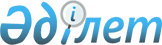 Азаматтық хал актілерін мемлекеттік тіркеуді, азаматтық хал актілері жазбаларына өзгерістер енгізуді, қалпына келтіруді, жоюды ұйымдастыру ережесін бекіту туралы
					
			Күшін жойған
			
			
		
					Қазақстан Республикасы Әділет министрінің 2012 жылғы 28 ақпандағы № 99 Бұйрығы. Қазақстан Республикасының Әділет министрлігінде 2012 жылы 9 сәуірде № 7533 тіркелді. Күші жойылды - Қазақстан Республикасы Әділет министрінің 2015 жылғы 25 ақпандағы № 112 бұйрығымен      Ескерту. Күші жойылды - ҚР Әділет министрінің 25.02.2015 № 112 (алғашқы ресми жарияланған күнінен кейін күнтізбелік он күн өткен соң қолданысқа енгізіледі) бұйрығымен.      "Неке (ерлі-зайыптылық) және отбасы туралы" 2011 жылғы 26 желтоқсандағы Қазақстан Республикасының Кодексін орындау мақсатында, БҰЙЫРАМЫН:



      1. Қоса беріліп отырған Азаматтық хал актілерін мемлекеттік тіркеуді, азаматтық хал актілері жазбаларына өзгерістер енгізуді, қалпына келтіруді, жоюды ұйымдастыру ережесі бекітілсін.



      2. Осы бұйрық алғашқы ресми жарияланғанынан кейін он күнтізбелік күн өткен соң қолданысқа енгізіледі.      Министр                                   Б. Имашев

Қазақстан Республикасы 

Әділет министрінің    

2012 жылғы 28 ақпандағы 

№ 99 бұйрығымен бекітілген 

Азаматтық хал актілерін мемлекеттік тіркеуді, азаматтық хал актілері жазбаларына өзгерістер енгізу, қалпына келтіру, жоюды ұйымдастыру ережесі 

1. Жалпы ереже

      1. Осы Азаматтық хал актілерін мемлекеттік тіркеуді, азаматтық хал актілеріне өзгерістер енгізу, қалпына келтіру, жоюды ұйымдастыру ережесі (бұдан әрі - Ереже) тіркеуші органдардың Қазақстан Республикасы аумағында тууды, қайтыс болуды, неке қиюды (ерлі-зайыптылықты), некені (ерлі-зайыптылықты) бұзуды, ұл (қыз) бала асырап алуды, әке болуды белгілеуді, есімін, әкесінің есімін, тегін ауыстыруды, азаматтық хал актілеріне өзгерістер, толықтырулар мен түзетулерді енгізуді, жоюды мемлекеттік тіркеуді, сондай-ақ қайталама куәліктер, анықтамалар мен азаматтық хал актілері жазбаларының көшірмелерін беруді ұйымдастыру тәртібін белгілейді.



      2. Азаматтық хал актілерін мемлекеттік тіркеуді тіркеуші органдар электронды түрде "Азаматтық хал актілері жазбалары" ақпараттық жүйесі арқылы жүргізеді.



      3. Тіркеуші органдар мынадай әрекеттерді атқарады:



      1) тууды, қайтыс болуды, неке (ерлі-зайыптылықты) қию және бұзуды, ұл (қыз) бала асырап алуды, әке болуды белгілеуді, есімін, әкесінің есімін, тегін, жынысын ауыстыруды мемлекеттік тіркеуді жүргізеді;



      2) азаматтық хал актілері жазбаларын өзгертеді, толықтырады, түзетеді және жояды;



      3) жоғалған жазбаларды қалпына келтіреді;



      4) бастапқы және қайталама куәлiктерді, анықтамаларды, азаматтық хал актiлерiнiң көшiрмелерiн бередi.



      4. Қазақстан Республикасынан тыс жерлерде тұрақты немесе уақытша тұратын Қазақстан Республикасының азаматтарына қатысты азаматтық хал актiлерiн мемлекеттік тiркеу Қазақстан Республикасының шетелдік мекемелерінде жүргізіледі және олармен жасалған акті жазбалары Қазақстан Республикасының аумақтық әділет органына жіберіледі.



      Қазақстан Республикасының шетелдік мекемелерінде азаматтық хал актілерін мемлекеттік тіркеген кезде, егер мүдделі тұлғалар Қазақстан Республикасының азаматтары болса, Қазақстан Республикасының заңнамасы қолданылады. 

2. Тууды мемлекеттік тіркеуді ұйымдастыру тәртібі

      5. Баланың тууын мемлекеттік тіркеу туралы өтінішті осы Ереженің 1-қосымшасына сәйкес жазбаша нысанда не электронды түрде ата-аналары не басқа мүдделі тұлғалары тіркеуші органға оның туылған күнінен бастап екі айдан кешіктірмей, ал бала өлі туылған жағдайда туылған сәтінен бастап бес тәуліктен кешіктіріктірмей медициналық ұйымның жауапты лауазымды тұлғасы береді.



      6. "Электрондық үкімет" порталы арқылы өтінішті электронды түрде берген кезде өтініш беруші баланың тууын растайтын медициналық куәлік, жеке басын куәландыратын құжаттар және неке қию (ерлі-зайыптылық) туралы мәліметтерді көрсетеді.



      7. Тууды мемлекеттік тіркеу туралы өтініш алған кезде лауазымды тұлға өтініш нысанының дұрыс толтырылуына және оған қоса берілген құжаттардың дұрыстығына тексеру жүргізеді.



      8. Өтініш толық толтырылған және құжаттар дұрыс болған жағдайда лауазымды тұлға қабылданған өтінішті осы Ереженің 2-қосымшасына сәйкес өтініштерді есепке алу журналына тіркейді және өтініш иесіне өтініш бланкісінің жыртылатын талонын береді.



      Өтініштерді есепке алу журналын электронды түрде жүргізуге жол беріледі.



      9. Жүргізілген тексеру нәтижесінде лауазымды тұлға "Азаматтық хал актілері" ақпараттық жүйесіне (бұдан әрі - АХАЖ АЖ) деректерді енгізеді.



      10. АХАЖ АЖ-да мемлекеттік тіркеуден кейін акт жазбасы екі данада басып шығарады және туу туралы куәлік қалыптастырылады.



      Туу туралы куәлікте көрсетілген мәліметтер осы Ереженің 3-қосымшасына сәйкес "Елтаңбалы бланкілер беру" журналына (бұдан әрі - шығыс журналы) енгізіледі, сосын өтініш иесіне куәлік беріледі.



      11. Екі одан да көп балалардың тууын мемлекеттік тіркеу кезінде әр қайсысына туу туралы медициналық куәлік беріледі, олардың негізінде бірінен кейін бірін туу туралы жеке жазба жасалады және баланың туу туралы жеке-жеке куәлік беріледі.



      12. Екі ай мерзім өткен, сондай-ақ бір жасқа толған және одан асқан баланың тууын мемлекеттік тіркеу осы Ереженің 4-қосымшасына сәйкес нысан бойынша белгіленген мерзімді бұза отырып, баланың тууын мемлекеттік тіркеу туралы, тіркеуші орган екі данада жасаған қорытынды негізінде жүргізіледі.



      13. Екі ай мерзімі өткен, сондай-ақ бір жасқа толған және одан үлкен баланың тууын мемлекеттік тіркеу туралы өтінішті алған кезде лауазымды тұлға өтініш нысанының дұрыс толтырылуына және қоса берілген құжаттардың дұрыстығына тексеру жүргізеді.



      Тексеру нәтижесі бойынша мерзімін бұзып тіркеу немесе мерзімі өткен тууды мемлекеттік тіркеу туралы қорытынды жасалады және аумақтық әділет органының бастығы бекітеді.



      14. Бір жасқа дейінгі баланың тууын мемлекеттік тіркеу тууды ағымдағы тіркеу туралы кітабында жүргізіледі.



      15. Бір жастан асқан баланың тууын мемлекеттік тіркеу қалпына келтіру туралы кітабында жалпы тәртіп бойынша, бастапқы жазба сияқты жүргізіледі, бірақ реттік саннан кейін "мерзімі өткен" деген сөз қосылып жазылады.



      16. Құжаттарды толық тапсырмаған жағдайда тіркеуші органның бастығы барлық құжаттар жиналғанша мемлекеттік тіркеуден бас тартады. Мерзімін бұзып баланың тууын мемлекеттік тіркеуден бас тарту бөлек хатпен рәсімделеді, бас тартудың негізі көрсетіліп, аудандық (қалалық) әділет органының бастығы қол қояды. 

3. Әке болуды анықтауды мемлекеттік тіркеуді ұйымдастыру

      17. Әке болуды белгілеуді мемлекеттік тіркеу туралы өтініш осы Ереженің 5-қосымшасына сәйкес өтініш нысанның дұрыс толтырылуына және қоса берілген құжаттары тексеруге жатады.



      18. Өтініш толық толтырылған және құжаттар дұрыс болған жағдайда лауазымды тұлға қабылданған өтінішті өтінішті есепке алу журналына тіркейді.



      Өтініштерді есепке алу журналын электронды түрде жүргізуге жол беріледі.



      19. Егер баланың тууы туралы акт жазбасында баланың әкесi ретiнде белгiлi бiр адам көрсетiлсе, тіркеуші орган әке болуды белгілеуді мемлекеттік тіркеуден бас тартады.



      Бұл жағдайда тіркеуші орган баланың тууы туралы жазбасы бойынша әкесi туралы бұрын енгiзiлген мәлiметтердiң негiзділігін тексереді.



      Тексеру:



      1) егер әкесi анықталатын баланың анасы тiркелген некеде (ерлі-зайыптылықта) тұрса;



      2) егер баланың анасы тiркелген некеде (ерлі-зайыптылықта) тұрмаса, ал тууы туралы куәлiкте баланың әкесiнiң тегi анасының тегiмен сәйкес келмесе тексеру жүргізіледі.



      Егер туу туралы жазба басқа тіркеуші органда болса, оның көшiрмесi көрсетiлген мәлiметтердi нақтылау үшiн бiр айдың iшiнде алдырылады. Туу туралы актiлiк жазудың көшiрмесiнiң сұратылғаны туралы өтініш берушiлерге (өтініш берушiге) хабарланады және әке болуды белгілеу мемлекеттік тiркеу күнi белгiленедi. Бұл жағдайда өтініш түскен күнi өтініштерді тіркеу журналында тiркеледi, ал әке болуды белгілеуді мемлекеттік тіркеу туу туралы актi жазбасының көшiрмесiн алғаннан кейiн жүргiзiледi.



      20. Әке болуды белгілеу мемлекеттік тіркеу туралы өтінішке баланың туу туралы куәлігі қоса беріледі.



      Егер әке болуды белгілеуді мемлекеттік тіркеу тууды мемлекеттік тіркеумен бір мезгілде жүргізілсе, баланың туу туралы куәлігі қоса берілмейді.



      21. Жүргізілген тексеру нәтижесінде лауазымды тұлға АХАЖ АЖ-ға мәліметтер енгізеді.



      22. АХАЖ АЖ-та туу мен әке болуды белгілеуді бір мезгілде мемлекеттік тіркеген кезде туу туралы екі акті жазбалары және әке болуды белгілеу туралы екі данада басып шығарылады және туу туралы куәлік пен әке болуды белгілеу туралы куәліктер қалыптастырады.



      23. Егер әке болуды белгілеу туралы мемлекеттік тіркеу жүргізілген кезде тууға мемлекеттік тіркеу жасалынған болса, онда әке болуды белгілеу туралы акті жазбасы екі данада басып шығарылады және әке болуды белгілеу туралы куәлік қалыптастырылады.



      Әке болуды белгілеу туралы куәлікте көрсетілген мәліметтер шығыс журналына енгізіледі, сосын өтініш иесіне куәлік беріледі.



      24. Әке болуды белгілеу туралы актілік жазба негізінде тіркеуші орган сол күні баланың тууы туралы акт жазбасына әкесі туралы және осы өзгерістерге байланысты мәліметті баланың туу туралы акті жазбасына енгiзедi және тууы туралы жаңа куәлiк жiбередi, ол туралы облыстың (республикалық маңызы бар қаланың) аумақтық әдiлет органына тууы туралы акт жазбасының екiншi данасына тиісті өзгерiстерді енгiзу үшiн хабарлама жiбередi.



      25. Егер баланың туу туралы акті жазбасы басқа жерде болса, әке болуды белгілеу туралы актілік жазба тіркелген күні тіркеуші орган баланың тууы туралы акт жазбасының бірінші данасының сақталған жеріне туу туралы акт жазбасына қажеттi өзгертулер енгiзу үшін хабарлама жібереді.



      26. Алынған хабарлама негізінде тіркеуші орган баланың тууы туралы акт жазбасына қажеттi өзгертулер енгiзедi және тууы туралы жаңа куәлiк жiбередi. Бір мезетте облыстық (республикалық маңызы бар) аумақтық әдiлет органындағы тууы туралы акт жазбасының екiншi данасына дәл осындай өзгерiстер енгiзу үшiн хабарлама жiбередi.



      27. Әке болуды белгілеуді тіркеуге байланысты әскерге міндеттінің немесе шақырылушының тегі немесе әкесінің аты өзгерген жағдайда тіркеуші орган "Әскери міндеттілік және әскери қызмет туралы" Қазақстан Республикасының Заңына сәйкес бұл туралы жеті күн мерзімде әскери міндетті немесе шақырылушы әскери есепте тұратын, әке болуды белгілеуді тіркеген жері бойынша жергілікті аудандық (облыстық маңызы бар қала) әскери басқармаларға хабарлауы тиіс.



      28. Соттың шешімімен әке болуды белгілеу жөнiндегi акт жазбасы жарамсыз деп танылған жағдайда тіркеуші орган оны жояды.



      29. Әке болуды белгілеу туралы бұрын шығарылған сот шешiмiн бұзу жөнiндегi сот ұйғарымын (қаулысын), сондай-ақ әке болуды белгілеу жөнiндегi акт жазбасының күшiн жою туралы жазбаны жарамсыз деп тану туралы заңды күшiне енген сот шешiмiн алған жағдайда тіркеуші орган жазбаның сыртқы бетiнiң жоғарғы жағына көлбеу: "Жазбаның күшi жойылған" деп көрсетедi, 21-бағанада қашан және қай соттың шешiм шығарғандығы туралы белгi қояды.



      30. Акт жазбасының күшi жойылғандығы туралы тіркеуші орган облыстық аумақтық әдiлет органын (республикалық маңызы бар қала) хабарлайды, осы тәртiппен жазбаның екiншi данасының күшiн жояды.



      31. Әке болуды белгілеу туралы акт жазбасының күшi жойылғаны туралы тууы туралы акт жазбасы тұрған жердегi тіркеуші органын хабарлайды, ол акт жазбасындағы бастапқы өзгерiстердi (егер әке болуды белгілеуге байланысты баланың тегi өзгерсе, сондай-ақ оның әкесiнiң аты мен әкесi туралы мәлiметтер өзгерсе) қайта қалпына келтiрiп, тиiстi белгi қойылады. Қойылған белгi бойынша туу туралы акт жазбасының екiншi данасы тұрған облыстың (республикалық маңызы бар қаланың) аумақтық әдiлет органына хабарланады.



      32. Әке болуды белгілеу туралы акт жазбасының күшi жойылған кезде тіркеуші орган баланың анасына тиiстi жәрдемақы алу үшін халықты әлеуметтiк қорғау органына ұсыну үшiн анықтама бередi.



      33. Баланың ата-анасының бірлескен өтініші негізінде әке болуды белгілеуді өкіл арқылы тіркеуге жол берілмейді. 

4. Неке қиюды (ерлі-зайыптылықты) мемлекеттік тіркеуді ұйымдастыру тәртібі

      34. Неке қию (ерлі-зайыптылық) туралы өтініш тіркеуші органға осы Ереженің 6-қосымшасына сәйкес жазбаша нысанда немесе "электрондық үкімет" порталы арқылы электронды түрде, некеге алғаш рет тұратындарға некені (ерлі-зайыптылықты) мемлекеттік тіркегенге дейін бір ай бұрын беріледі.



      35. Неке қию (ерлі-зайыптылық) туралы өтініш өтініштерді есепке алу журналында тіркеледі, онда некеге (ерлі-зайыптылыққа) ниет білдірушілердің есімі, әкесінің аты, өтінішті қабылдау күні, некеге тіркеу күні, соңында неке қию (ерлі-зайыпты болу) туралы акті жазбасының нөмірі көрсетіледі.



      Түскен өтініштерді есепке алу журналын электронды түрде жүргізуге жол беріледі.



      36. Өтінішті қабылдау кезiнде тіркеуші орган неке қиюға (ерлі-зайыптылыққа) ниет бiлдiрушi адамдарды некенi тiркеу тәртiбiмен және шарттарымен таныстыруға, оларға болашақтағы жұбайлар және ата-аналар ретiндегi мiндеттерi мен құқықтары туралы түсiндiруге, екеуiнiң өзара келiсiмi бойынша медициналық тексеруден, сондай-ақ некеге (ерлі-зайыптылық) тұрушылардың неке кезiндегi және некенiң бұзылуы жағдайындағы мүлiктiк құқықтары мен жұбайлық мiндеттерiн анықтайтын неке шартын жасасу құқығы туралы хабардар етуі тиіс.



      37. Бұрын тiркелген некеде (ерлі-зайыптылық) тұрған адамдар тіркеуші органға бұрынғы некенiң тоқтатылғандығын растайтын құжаттар: некенi (ерлі-зайыптылықты) бұзғаны туралы куәлiктi, жұбайының қайтыс болғандығы жөнiнде куәлiктi не некенi жарамсыз деп тану туралы сот шешiмiн ұсынуға тиiс.



      38. Некеге (ерлі-зайыптылық) тұрғысы келетiн адамдардың келiсiмi бойынша тіркеуші орган некенi тiркеудiң уақытын (күнiн және сағатын) тағайындайды, ол туралы өтініште, сондай-ақ өтініштерді есепке алу журналында және өтінішке тиісті белгі қояды. Ағымды мерзiм өтініш берiлгеннен кейiнгi келесi күннен басталады және келесi айдың тиiстi күнi бiтедi. Егер бұл жұмыс емес күнге тура келсе, онда мерзiмнiң бiту күнi келесi жұмыс күнiнен бастап есептелiнедi.



      39. Неке жасына толмаған тұлғалардың некесін (елі-зайыптылық) қиюын тіркеуге осы Ереженің 7-қосымшасында көрсетілген нысан бойынша жасалған неке жасын азайту туралы тіркеуші органның қорытындысы негізінде жол беріледі.



      Неке жасын азайту туралы өтінішті осы Ереженің 8-қосымшасына сәйкес нысан бойынша некеге тұруға ниет бiлдiрушiлер немесе олардың ата-аналары, не қорғаншылары (қамқоршылары) неке жасын азайтуға қажеттi тиiстi құжаттармен расталған себептерiн көрсете отырып, бередi.



      Барлық жағдайда неке жасын азайтуға тек некеге (ерлі-зайыптылыққа) тұрушылардың келiсiмiмен ғана жол берiледi, сондай-ақ неке (ерлі-зайыптылық) жасына толмаған адамдар арасында некеге тек ата-аналарының немесе қорғаншыларының келiсiмiмен рұқсат етiледi.



      Өтініш беруші азаматтар қойған қолдарының түпнұсқалығы лауазымды тұлғаның қолымен және тіркеуші органның мөрімен расталады.



      40. Өтінішке неке (ерлі-зайыптылық) жасын азайту себептерін растайтын құжаттар (жүктілік туралы дәрігерлік-біліктілік комиссияның анықтамасы, туу туралы куәліктің көшірмесі, кәмелетке толмағандардың ата-аналарының және кәмелетке толмағандардың өздерінің жеке басын куәландыратын құжаттар) қоса беріледі.



      41. Өтінішті қарау нәтижесінде неке (ерлі-зайыптылық) жасын азайту туралы шешім қабылданады немесе негізделген бас тару жасалады.



      42. Неке қиюды (ерлі-зайыпты) болуды мемлекеттік тіркеу белгіленген күні тіркеуші органның лауазымды тұлғасы АХАЖ АЖ-ға мәлімет енгізеді.



      43. АХАЖ АЖ-да тіркегеннен кейін актілік жазбасы екі данада басып шығарылады және неке қию (ерлі-зайыптылық) туралы куәлік қалыптастырылады.



      Неке (ерлі-зайыптылық) туралы куәлікте көрсетілген мәліметтер шығыс журналына енгізіледі.



      44. Некені (ерлі-зайыптылықты) мемлекеттік тіркеу некеге тұратын адамдардың қатысуымен жүргізіледі, содан кейін тіркеуші орган неке қию (ерлі-зайыптылық) туралы куәлік береді.



      Некені (елі-зайыптылықты) мемлекеттік тіркеу некеге (ерлі-зайыптылық) тұратын адамдардың тілегі бойынша туыстары мен куәгерлердің қатысуымен жүргізіледі.



      45. Некені (ерлі-зайыптылықты) өкіл арқылы тіркеуге жол берілмейді. 

5. Некені (ерлі-зайыптылықты) бұзуды мемлекеттік тіркеуді ұйымдастыру тәртібі

      46. Кәмелетке толмаған ортақ балалары жоқ және бір-біріне мүліктік және өзге де талаптары болмаған кезде ерлі-зайыптылардың өзара келісімі бойынша некені (ерлі-зайыптылықты) бұзуды мемлекеттік тіркеу туралы өтініші ерлi-зайыптылардың бiреуiнiң тұрғылықты жері бойынша тіркеуші органға осы Ереженің 9-қосымшасына сәйкес жазбаша түрде беріледі.



      Заң күшіне енген сот шешімі бойынша некені (ерлі-зайыптылықты) бұзуды мемлекеттік тіркеу туралы өтініші осы Ереженің 10-қосымшасына сәйкес жазбаша нысанды түрде сот шешімі шығарылған жер бойынша тіркеуші органға беріледі.



      Жұбайының хабар-ошарсыз кетті, әрекетке қабілетсіз немесе әрекет қабілеттілігі шектеулі деп тану, сондай-ақ қылмыс жасағаны үшiн кемiнде үш жыл мерзiмге бас бостандығынан айыруға сотталғаны туралы заңды күшіне енген сот шешімі негізінде жұбайлардың бірінің некені (ерлі-зайыптылықты) бұзу туралы өтініші осы Ереженің 11-қосымшасына сәйкес жазбаша түрде өтініш берушінің тұрғылықты жері бойынша тіркеуші органға беріледі.



      Егер некені (ерлі-зайыптылықты) бұзу туралы өтініш әскери қызметкердің қызметін өтеу орны бойынша тіркеуші органға берілетін болса, онда оның тұрғылықты жері болып тиесілі әскери бөлімнің немесе мекеменің орналасқан жері саналады.



      Кәмелетке толмаған ортақ балалары жоқ және бір-біріне мүліктік және өзге де талаптары болмаған кезде ерлі-зайыптылардың өзара келісімі бойынша некені (ерлі-зайыптылықты) бұзуға "электрондық үкімет" порталы арқылы электронды түрде өтініш беруіне жол беріледі.



      47. Некені (ерлі-зайыптылықты) бұзуды мемлекеттік тіркеу туралы өтініш өтініштерді есепке алу журналында тіркеуге жатады, онда өтініш берушінің (өтініш берушілердің) тегі, есімі, әкесінің есімі, өтінішті қабылдау күні, некені (ерлі-зайыптылықты) бұзуды мемлекеттік тіркеуге арналған күн, сондай-ақ некені (ерлі-зайыптылықты) бұзу туралы акті жазбасының нөмірі көрсетіледі.



      Өтінішті есепке алу журналын электронды түрде жүргізуге жол беріледі.



      48. Егер бір жұбайына қатысты некені (ерлі-зайыпылықты) бұзуды мемлекеттік тіркеу жүргізілген болса, онда басқа жұбайынан тұрған жерінен келіп түскен өтінішті сот шешімінің көшірмесімен бірге және мемлекеттік бажды төлегендігі туралы түбіртегімен бірге некені бұзу туралы акт жазбасы тұрған орын бойынша оны жетіспейтін мәліметтермен толықтыру үшін акт жазбасы жазылған органға жібереді.



      49. Оған қоса берілген құжаттар мен өтінішті алған тіркеуші орган некені (ерлі-зайыптылықты) бұзу туралы акт жазбасын толықтырады және өтініш берушінің тұратын жеріндегі тіркеуші органға некені (ерлі-зайыптылықты) бұзу туралы куәлікті табыс ету үшін жібереді.



      Акт жазбасын толықтырғаннан кейін тіркеуші орган некені (ерлі-зайыптылықты) бұзу туралы акт жазбасының екінші данасы тұрған жері бойынша хабарлама жібереді.



      50. Хабар-ошарсыз кетті, әрекетке қабілетсіз деп танылған немесе қылмыс жасағаны үшiн кемiнде үш жыл мерзiмге бас бостандығынан айыруға сотталған тұлғамен некені (ерлі-зайыптылықты) бұзуды мемлекеттік тіркеу туралы өтініш түскен жағдайда тіркеуші орган өтініш келіп түскен күннен бастап бір апта мерзімде сотталушының отырған жері бойынша хабарлама жібереді. Хабарламаны алған күннен бастап қырық бес күн ішінде сотталушы некені (ерлі-зайыптылықты) бұзу туралы өтініш бойынша даудың бар не жоқ екендігі жөнінде жазбаша хабарлайды.



      51. Тіркеуші орган өтініш берушіге тиесілі хабарламаның жіберілгендігі жөнінде, сондай-ақ хабарламаға жауап алу үшін белгіленген мерзім жөнінде хабарлайды.



      52. Даудың жоқ екендігі жөнінде хабар алынғаны не жауап алынбағаны жағдайда тіркеуші орган өтініш берушінің қатысуымен некені (ерлі-зайыптылықты) бұзуды мемлекеттік тіркейді.



      53. "Неке (ерлі-зайыптылық) және отбасы туралы" Қазақстан Республикасының Кодексінде белгіленген сотталушылармен некені (ерлі-зайыптылықты) бұзу тәртібі соттың үкімімен қылмыс жасағаны үшін үш жылдан кем емес мерзімге бостандығынан айыруға сотталған адамдарға қолданылмайды.



      Сотталғандардың өтініштері бойынша некені (ерлі-зайыптылықты) бұзу жалпы негіздерде жүргізіледі.



      54. Некені (ерлі-зайыптылықты) бұзуды мемлекеттік тіркеу бір ғана тіркеуші органда жүргізіледі.



      55. Некені (ерлі-зайыптылықты) бұзуды мемлекеттік тіркеген күні лауазымды тұлға мәліметтерді АХАЖ АЖ-ға енгізеді.



      56. Егер некені (ерлі зайыптылықты) бұзу бір жұбайына қатысты жүргізілетін болса, онда акт жазбасын жасаған кезде оған осы жұбайына қатысты барлық қажетті мәліметтер енгізіледі.



      Екінші бір жұбайына қатысты тек некені бұзғанға дейінгі тегі, есімі, әкесінің есімі және оның туған уақыты, сондай-ақ соттың шешімі бойынша осы жұбайы төлеуге тиіс мемлекеттік баж сомасы ғана көрсетіледі.



      Бұл жағдайда некені (ерлі зайыптылықты) бұзу туралы куәлікте тек некені (ерлі зайыптылықты) бұзуды тіркеген жұбайының некені (ерлі зайыптылықты) бұзғаннан кейін берілген тегі көрсетіледі.



      57. Некені (ерлі-зайыптылықты) бұзуды АХАЖ АЖ-да мемлекеттік тіркегеннен кейін екі данада актілік жазба басып шығарылады және некені (ерлі-зайыптылықты) бұзу туралы куәлік қалыптастырылады.



      Некені (ерлі-зайыптылықты) бұзу туралы куәлікте көрсетілген мәліметтер шығыс журналына енгізіледі, содан кейін өтініш иесіне куәлік беріледі.



      58. Некені (ерлі-зайыптылықты) бұзуға байланысты әскерге міндетті немесе шақырылушы адамның тегі өзгертілген кезде тіркеуші орган "Әскери міндеттілік және әскери қызмет туралы" Заңға сәйкес бұл туралы некенің (ерлі-зайыптылықтың) бұзылғаны тіркелген жердегі жергілікті аудандық (облыстық маңызы бар қалалардың) әскери басқару органдарына жеті календарлық күн ішінде хабарлайды.



      59. Некені (ерлі-зайыптылықты) бұзуды мемлекеттік тіркегеннен кейін тіркеуші орган некені (ерлі-зайыптылықты) бұзу жөнінде некені (ерлі-зайыптылықты) қию туралы актілік жазба орналасқан жердегі тіркеуші органға хабарлама жібереді, сондай-ақ, екінші данасы орналасқан облыстың (республикалық маңызы бар қаланың) аумақтық әділет органына хабарлама жібереді.



      60. Хабарлама алған соң, тіркеуші орган некенi (ерлі-зайыптылықты) қию туралы акт жазуының "Белгiлер үшiн" деген бағанында некенi (ерлі-зайыптылықты) бұзу қашан және қай тіркеуші органда тiркелгендiгiн, некені (ерлі-зайыптылықты) бұзу туралы акт жазуының нөмiрiн көрсетiп, некенiң (ерлі-зайыптылықтың) бұзылғандығы туралы белгi қояды.



      Акті жазбасының сыртқы бетінде жоғары жағынан "Неке бұзылды" деп көрсетіледі.



      61. Егер некені (ерлі-зайыптылықты) қию туралы акті жазбасында некенің бұзылғаны туралы белгі болса, онда некені (ерлі-зайыптылықты) қию туралы қайталама куәлік берілмейді.



      Бұрынғы жұбайларға өздерінің некеге дейiнгi тегiн растау үшiн тіркеуші орган аталған адамның некеде (ерлі-зайыптылықта) тұрғанын, содан соң оның бұзылғанын растайтын анықтама береді.



      62. Жұбайлардың бірлескен өтініші негізінде некені (ерлі-зайыптылықты) бұзуды өкілдері арқылы мемлекеттік тіркеуге жол берілмейді. 

6. Бала асырап алуды мемлекеттік тіркеуді ұйымдастыру тәртібі

      63. Ұл (қыз) бала асырап алуды мемлекеттік тіркеу туралы өтініш осы Ереженің 12-қосымшасына сәйкес жазбаша нысанда тіркеуші органға беріледі.



      64. Ұл (қыз) бала асырап алуды мемлекеттік тіркеу туралы өтініш алған кезде лауазымды тұлға өтініш және оған қоса берілген құжаттардың нысанын толтырудың дұрыстығына тексеру жүргізеді.



      65. Асырап алынған баланың туу туралы актілік жазбасы жоғалған жағдайда ұл (қыз) бала асырап алуды тіркеу тек ол қалпына келтірілгеннен кейін ғана жүргізілуі тиіс.



      Тіркеуші органға жоғалған жазбаны қайта қалпына келтiру туралы өтінішпен баланы асырап алған адамдар, ата-анасы (егер сот шешiмi бойынша оның балаға қатысты құқықтары мен мiндеттерi сақталатын болса), қорғаншылық және қамқоршылық органы, он алты жасқа толған асырап алынған баланың өзi, сондай-ақ тәрбиелеуінде бала тұрған адамдар мен мекемелер келе алады.



      66. Өтініші мен құжаттар пакетін толтыруы дұрыс болған, сондай-ақ туу туралы актілік жазбасы болған кезде лауазымды тұлға өтініштерді есепке алу журналына тіркейді және өтініш берушіге өтініш бланкісінің жыртылатын талонын береді.



      Өтініштерді есепке алу журналын электрондық түрде жүргізуге жол беріледі.



      67. Жүргізілген тексеру нәтижесі бойынша лауазымды тұлға мәліметтерді АХАЖ АЖ енгізеді.



      68. Асырап алынған ұл (қыз) баланың тегі, есімі, әкесінің есімі, сондай-ақ оның ата-анасы туралы мәліметтер ұл (қыз) бала асырап алу туралы сот шешіміне сәйкес жазылады.



      69. Ұл (қыз) бала асырап алу АХАЖ АЖ мемлекеттік тіркеуден өткеннен кейін актілік жазба екі данада басып шығарылады және ұл (қыз) бала асырап алу туралы куәлік жасалады.



      70. Егер ұл (қыз) бала асырап алу туралы соттың шешiмiнде көрсетiлген асырап алынған ұл (қыз) бала туралы мәліметтер тууы туралы куәлiкте бар осындай мәлiметтерге сәйкес келмесе немесе асырап алушылардың жеке бастарын куәландыратын құжаттардағы мәлiметтер соттың ұл (қыз) бала асырап алу туралы шешiмiндегi жазылған жазбамен сәйкес келмесе ұл (қыз) бала асырап алуды мемлекеттік тiркеу мәліметтер нақтыланғанға дейін кейiнге қалдырылады.



      71. Егер ұл (қыз) бала асырап алу туралы соттың шешiмінде асырап алынған ұл (қыз) баланың тегiн, атын, әкесiнiң атын, туған жерi мен күнiн өзгерткені туралы не ата-аналары туралы мәліметтер көрсетілмеген болса, онда тек ұл (қыз) бала асырап алу туралы акті жасалады. Бұл ретте асырап алынған ұл (қыз) баланың тууы туралы актілі жазбасында ұл (қыз) бала асырап алуды мемлекеттік тiркеу туралы белгi қойылады.



      72. Егер асырап алынған ұл (қыз) баланың ата-анасы ретiнде сот шешiмi бойынша бала асырап алушылар жазылса, алайда асырап алынған ұл (қыз) баланың тегi мен оның әкесiнiң аты өзгертiлмесе, онда баланың тууы туралы куәлiктi қайта беру кезiнде бала асырап алушылар ата-ана ретiнде көрсетiледi.



      73. Ұл (қыз) бала асырап алушылар тек әйел (еркек) адам болған жағдайда және ұл (қыз) бала асырап алу туралы сот шешімінде баланың әкесінде (анасында) осы балаға қатысты құқықтар мен міндеттер сақталады деп көрсетілген болса, туу туралы акті жазбасында әкесі (анасы) туралы мәліметтер өзгертуге жатпайды.



      Егер баланың әкесінің атында оның құқықтары мен міндеттері сақталмаған не туу туралы акті жазбасында әкесі туралы мәлімет болмаған болса, ұл (қыз) бала асырап алушы әйел адамның жазбаша өтініші бойынша әкесі туралы мәліметті тіркеуші орган "Неке (ерлі-зайыптылық) және отбасы туралы" Кодексте көзделген тәртіппен көрсетуі мүмкін.



      Баланың туу туралы актілік жазбасында әкесі туралы мәлімет жазылған жағдайда, соттың шешіміне сәйкес баланың анасы деп жазылған ұл (қыз) бала асырап алушы әйелдің өтініші бойынша бұл мәліметтерді қорытынды жасамай-ақ тіркеуші орган өзгертеді, әкесінің тегі ұл (қыз) бала асырап алушы әйел адамның тегі бойынша, ал есімі, әкесінің есімі және ұлты оның көрсетуімен жазылады.



      74. Баланың анасында оның құқықтары мен міндеттері сақталмаған немесе анасы туралы мәлімет баланың туу туралы куәлігіне енгізілген жағдайда, онда ол мәліметтерді тіркеуші орган соттың шешіміне сәйкес баланың әкесі деп жазылған ұл (қыз) бала асырап алушы ер адамның жазбаша өтініші бойынша өзгертеді. Мұндай жағдайларда анасының тегі ұл (қыз) бала асырап алушы ер адамның тегі бойынша, ал оның есімі, әкесінің есімі және ұлты қорытынды жасамай-ақ оның көрсетуі бойынша жазылады.



      Тіркеуші орган баланың анасы деп жазылған, некеде (ерлі-зайыптылық) тұрмаған әйел адамның ұл (қыз) бала асырап алуын тіркеу кезінде тиісті жәрдемақы алу үшін әлеуметтік қамсыздандыру органына ұсыну үшін анықтама береді.



      75. Ұл (қыз) асырап алуын тіркеуге байланысты әскерге шақырылушының есімі, әкесінің есімі, тегі, сондай-ақ туған жері мен күні өзгерген кезде тіркеуші орган "Әскери қызмет және әскери қызметшілердің мәртебесі туралы" Қазақстан Республикасының Заңына сәйкес 7 күнтізбелік күн ішінде ол туралы әскерге шақырылушы есепте тұрған әскери басқару органына хабарлайды.



      76. Соттың бала асырап алу туралы шешімі бойынша асырап алынғанның туған күні өзгерген кезде тіркеуші орган туу туралы акті жазбасындағы туған күнін өзгерте отырып, туу туралы актінің тіркелген күнін де өзгертеді.



      Туу туралы акті жазбасындағы "Белгілер үшін" бағанында бала асырап алу туралы соттың шешiмi (соттың атауы мен соттың шешiмiнiң күнi) мен ұл (қыз) бала асырап алу туралы акт жазбасы (бала асырап алу тiркелген тіркеуші орган, акт жазбасының нөмiрi мен күнi) көрсетiледi.



      77. Ұл (қыз) бала асырап алу туралы сот шешiмімен асырап алынған ұл (қыз) баланың туған жерi өзгертiлген кезде тіркеуші орган ұл (қыз) бала асырап алу туралы шешiмде көрсетiлген туған жерi бойынша баланың тууы туралы жаңа акт жазбасын жасайды.



      78. Туу туралы жаңа акті жазбасы жасалған соң тіркеуші орган ұл (қыз) бала асырап алу туралы акті жазбасының бірінші данасы тұрған жері бойынша тіркеуші органға және туу туралы бастапқы акті жазбасы тұрған жері бойынша тіркеуші органға хабарлама жібереді.



      79. Хабарламаны алған кезде тіркеуші орган аталған акті жазбасына қажетті өзгерістерді енгізеді, ал "Белгілер үшін" бағанында туу туралы жаңа акті жазбасының жасалған жерін, оның нөмірі мен күнін көрсетеді. Бұдан басқа, туу туралы бастапқы акті жазбасындағы "Белгілер үшін" бағанында ұл (қыз) асырап алу туралы шешім шығарған сот шешімінің атауы мен күні көрсетіледі.



      Бұл ретте, бастапқы акті жазбасы бойынша туу туралы куәлік жазылмайды.



      80. Бала асырап алушыларға асырап алынған ұлдың (қыздың) туу туралы жаңа куәлігі беріледі, ал бұрынғы куәлігі жойылады.



      81. Сот бұрын шығарған ұл (қыз) бала асырап алу туралы шешіміне қосымша бала асырап алушылар асырап алынатын ұлдың (қыздың) ата-анасы ретінде жазылатын жаңа қосымша шешім шығарған жағдайда немесе баланың есімі, әкесінің есімі, тегі, туған күні мен орны өзгеретін болса, тіркеуші орган бұрын шығарылған ұл (қыз) бала асырап алу туралы, асырап алынған ұлдың (қыздың) туу туралы акті жазбаларына өзгерістер енгізеді.



      82. Ұл (қыз) бала асырап алуды жарамсыз деп тану, сондай-ақ ұл (қыз) бала асырап алуды жою тек сот тәртібімен жүргізіледі.



      83. Тіркеуші органға ұл (қыз) бала асырап алуды жарамсыз деп тану туралы сот шешімінің көшірмесі түскен кезде жазбаның бірінші бетінде көлбеу сызық сызу арқылы ұл (қыз) асырап алу туралы акті жазбасы жойылады.



      21-бағанда: "Ұл (қыз) бала асырап алу сот шешімімен жарамсыз деп танылды" деп көрсетіледі, содан кейін бұл жазба лауазымды тұлғаның қолымен және тіркеуші органның мөрімен расталады.



      84. Ұл (қыз) бала асырап алу туралы акті жазбасын жою туралы егер олар ұл (қыз) бала асырап алуына байланысты өзгерген болса, баланың ата-анасы, сондай-ақ баланың өзі туралы бастапқы мәліметтерді қалпына келтіретін баланың туу туралы акті жазбасының бірінші данасы тұрған жері бойынша тіркеуші органға хабарлама жіберіледі.



      Ұл (қыз) бала асырап алу туралы акті жазбасын жою туралы ұл (қыз) бала асырап алу туралы және баланың туу туралы акті жазбасының екінші данасы орналасқан жері бойынша аумақтық әділет органына хабарлама жіберіледі, онда ұл (қыз) бала асырап алу туралы акті жазбасының екінші данасы жойылады, сондай-ақ туу туралы акті жазбасының екінші данасына өзгерістер енгізіледі.



      85. Егер ұл (қыз) бала асырап алу туралы сот шешіміне сәйкес асырап алынушы ұлдың (қыздың) туған жері өзгерсе, оған байланысты баланың туу туралы жаңа акті жазбасы жасалған болса, ұл (қыз) бала асырап алу туралы акті жазбасын жойған тіркеуші орган туу туралы жаңадан жасалған акті жазбасының бірінші данасы тұрған жері бойынша осы жазбаны жою қажеттігі туралы хабарлама жібереді.



      Оны жойған соң тіркеуші орган туу туралы бастапқы жасалынған жазбаға қажетті өзгерістер енгізу және ондағы бұрынғы мәліметтерді қалпына келтіру туралы, сондай-ақ туу туралы қайтадан жасалынған акті жазбасының екінші данасы тұрған жері бойынша облыстың аумақтық әділет органына хабарлама жібереді. 

7. Есімін, әкесінің есімін, тегін ауыстыруды мемлекеттік тіркеу тәртібі

      86. Есімін, әкесiнiң есімін, тегін өзгерту туралы өтініш өтініш берушінің тұрғылықты жерi бойынша осы Ереженің 13-қосымшасына сәйкес тіркеуші органға беріледі.



      87. Есімін, әкесiнiң есімін, тегін өзгерту туралы өтінішті тіркеуші орган өтінішті алған күннен бастап күнтізбелік 30 күн ішінде қарайды. Дәлелді себептер болған кезде (азаматтық хал актілері жазбаларының көшірмелерін алмауы) өтінішті қарау мерзімі бір айдан аспайтын мерзімге ұзартылады.



      Республика бойынша АХАЖ АЖ-де акті жазбаларының электрондық нұсқасы болған кезде есімін, әкесiнiң есімін, тегін ауыстыру туралы өтініш күнтізбелік 15 күн ішінде қаралады.



      88. Егер азаматтық хал актілері жазбалары жоғалған жағдайда есімін, әкесінің есімін, тегiн ауыстыруды мемлекеттік тіркеу "Неке (ерлі-зайыптылық) және отбасы туралы" Кодекте белгіленген тәртіпте жазбалар қайта қалпына келтірілгеннен кейін ғана жүргізіледі.



      89. Егер есімін, әкесінің есімін, тегiн ауыстыру туралы өтінішпен бір мезгілде ұсынылған құжаттарда және азаматтық хал актілері жазбаларының көшірмелерінде мәліметтер сәйкес келмеген жағдайларда, ондай сәйкессіздіктер "Неке (ерлі-зайыптылық) және отбасы туралы" Кодексте белгіленген тәртіпте жойылады.



      90. Азаматтық хал актісі жазбасын қалпына келтіру немесе өзгерту қажет болған жағдайда өтінішті қарау мерзімі азаматтық хал актісі жазбасын қалпына келтіру не өзгерту, толықтыру немесе түзету туралы мәселе шешілгенге дейін тоқтатыла тұрады.



      91. Ұсынылған құжаттар, сондай-ақ тексеру нәтижелері негізінде өтінішті қабылдаған тіркеуші орган осы Ереженің 14-қосымшасына сәйкес нысан бойынша қорытынды жасайды, онда есімін, әкесінің есімін, тегін ауыстыру негізділігі және өтініш берушінің есімін, әкесінің есімін, тегiн ауыстыру мүмкіндігі туралы тексеру нәтижелері жазылады.



      92. Есімін, әкесінің есімін, тегiн ауыстыру туралы қорытынды 2 данада жасалады, аумақтық әділет органының бастығы бекітеді және елтаңбалы мөрмен бекітіледі.



      Істің материалдарымен қоса қорытындының бірінші данасы тіркеуші органда сақталады, ал екінші данасы сақтау үшін әділет департаментіне жолданады.



      93. Қорытындыны бекіткеннен кейін лауазымды тұлға АХАЖ АЖ-де есімін, әкесінің есімін, тегiн ауыстыру мемлекеттік тіркеуді жүргізеді.



      94. АХАЖ АЖ-да мемлекеттік тіркелген соң акті жазбасы екі данада басып шығарылады және есімін, әкесінің есімін, тегiн ауыстыру туралы куәлік жасалады.



      Есімін, әкесінің есімін, тегiн ауыстыру туралы куәлікте көрсетілген мәліметтер шығыс журналына енгізіледі, сосын есімін, әкесінің есімін, тегiн ауыстыру туралы куәлік беріледі.



      95. Тіркеуші орган есімін, әкесінің есімін, тегiн ауыстыру туралы акті жазбасын тіркеген соң есімін, әкесінің есімін, тегiн ауыстыруға байланысты өзгерістер енгізу үшін туу туралы акті жазбасы тұрған жері бойынша тіркеуші органға хабарлама жібереді.



      96. Туу туралы акті жазбасына өзгерістерді енгізу хабарлама түскен күннен бастап күнтізбелік 15 күн ішінде жүргізіледі. Бұл ретте, туу туралы жаңа куәлік жазылады.



      97. Туу туралы акті жазбасына өзгерістер енгізіліп болған соң тіркеуші орган өзгерістерді енгізу үшін облыстың аумақтық әділет органына хабарлама жібереді. 

8. Қайтыс болуды мемлекеттік тіркеуді ұйымдастыру тәртібі

      98. Қайтыс болғаны туралы өтініш жазбаша түрде осы Ереженің 15-қосымшасына сәйкес беріледі.



      99. Қайтыс болуды тіркеу туралы өтінішті алған кезде лауазымды тұлға өтініш нысанының дұрыс толтырылғанын және оған қоса берілген құжаттарды тексереді.



      Өтініштің толтырылуы толық және ұсынылған құжаттар дұрыс болған кезде лауазымды тұлға қабылданған өтінішті өтініштерді есепке алу журналына тіркейді.



      Өтініштерді есепке алу журналын электронды түрде жүргізуге жол беріледі.



      100. Жүргізілген тексеру нәтижелері бойынша лауазымды тұлға мәліметтерді АХАЖ АЖ-не енгізеді.



      101. АХАЖ АЖ-та қайтыс болу мемлекеттік тіркелген соң акті жазбасы екі данада басып шығарылады және қайтыс болу туралы куәлік жасалады.



      Қайтыс болу туралы куәлікте көрсетілген мәліметтер шығыс журналына енгізіледі, содан кейін өтініш берушіге куәлік беріледі. 

9. Азаматтық хал актілері жазбаларына өзгерістер, толықтырулар мен түзетулер енгізуді ұйымдастыру тәртібі

      102. Азаматтық хал актілері жазбаларына өзгерістер, толықтырулар және түзетулер енгізу туралы өтініш осы Ереженің 16-қосымшасына сәйкес жазбаша түрде өтініш берушінің тұрақты тұрғылықты жері бойынша тіркеуші органға беріледі.



      103. Азаматтық хал актілері жазбасына өзгерістер, толықтырулар мен түзетулер енгізу туралы өтінішті алған кезде лауазымды тұлға өтініш нысанының дұрыс толтырылуына және оған қоса берілген құжаттарға тексеру жүргізеді.



      Өтініштің толтырылуы және оған қоса берілген құжаттар дұрыс болған кезде лауазымды тұлға өтініштің қабылданғанын өтініштерді есепке алу журналына тіркейді.



      Өтініштерді есепке алу журналын электрондық түрде жүргізуге жол беріледі.



      104. Өтініштер күнтізбелік 15 күнге дейінгі мерзімде қаралуы тиіс. Сұрау салуды басқа аумақтық әділет органдарына жіберу қажет болған кезде өтінішті қарау мерзімі күнтізбелік отыз күнге дейін ұзартылады.



      105. Азаматтық хал актілері жазбаларына өзгерістер, толықтырулар мен түзетулер енгізу мынадай негіздемелер бойынша жүргізіледі:



      1) ұл (қыз) бала асырап алуға байланысты оның есімін, әкесінің есімін, тегін, туған жері мен күнін өзгерткен кезде, сондай-ақ бала асырап алушыларды асырап алынған баланың ата-анасы ретінде жазғанда;



      2) некені (ерлі-зайыптылықты) бұзуға немесе некені (ерлі-зайыптылықты) жарамсыз деп тануға байланысты ерінің (зайыбының) тегі өзгертілген кезде;



      3) ата-анасының арасындағы некенің (ерлі-зайыптылықтың) тоқтатылуына немесе некенің (ерлі-зайыптылықтың) жарамсыз деп танылуына байланысты кәмелетке толмаған баланың тегін өзгерткен кезде;



      4) әке болуды тіркегенде;



      5) некеге (ерлі-зайыптылықта) тұрмаған анадан баланың туу туралы акті жазбасына баланың әкесі туралы мәліметтерді енгізу туралы өтініш түскенде;



      6) бала асырап алудың күшін жою немесе бала асырап алуды жарамсыз деп тану туралы, сондай-ақ некені (ерлі-зайыптылықты) жарамсыз деп тану туралы сот шешіміне байланысты;



      7) баланың туу туралы акт жазбасынан баланың әкесі немесе шешесі туралы мәліметтерді алып тастау туралы сот шешіміне байланысты;



      8) есімін, әкесінің есімін, тегін өзгерткенде;



      9) ата-анасының тегі мен әкесінің есімінің өзгеруіне байланысты кәмелетке толмаған баланың тегі мен әкесінің есімін өзгерткенде;



      10) азаматтық хал актiлерi жазбаларындағы қате мәліметтер сот тәртiбiмен анықталғанда;



      11) әке болуды белгілеу туралы сот шешiмi күшiн жойғанда;



      12) егер азаматтық хал актiсi жазбасында ата-анасының есімі, әкесінің есімі, тегі немесе ұлты көрсетілмесе;



      13) егер азаматтық хал актiсi жазбасында қате мәлiметтер көрсетiлсе;



      14) егер баланың туғанын тiркеу кезiнде оған тегi немесе есімі ата-анасының тiлегiн ескермей берiлсе;



      15) егер баланың оның туу туралы акт жазбасында көрсетiлгеннен өзге есімі болса, оны баланың мүддесi қажет етсе;



      16) егер туу туралы акт жазбасында баланың аты толық көрсетiлмесе (кiшiрейтiлiп, еркелетiп, қысқартылып көрсетiлсе);



      17) егер азаматтық хал актiсiн тiркеу кезiнде қателер (бұрмалаулар, мәлiметтердi немесе жекелеген сөздердi тастап кету) болса;



      18) жынысын өзгертуге байланысты есімін, әкесінің есімін, тегін, әкесiнiң атын түзету қажет болса;



      19) ұлттық дәстүрлерге байланысты тегін, әкесiнiң немесе атасының есімінен туындайтын тегiне өзгерткенде;



      20) ұлты өзгерген жағдайда жүргiзiледi.



      Азаматтық хал актiлерi жазбаларына өзгерiстер, толықтырулар мен түзетулер енгiзу осы Ереженiң 17-қосымшасында көзделген нысан бойынша 8), 12), 13), 15), 16), 17) тармақшаларында көзделген жағдайларда тіркеуші орган жасаған қорытынды негізінде жүргізіледі.



      Қорытынды екі данада жасалады және тіркеуші органның елтаңбалық мөрімен және бастығының қолымен бекітіледі.



      106. Баланың тууын тiркегенде балаға ата-аналарының тiлектерi ескерiлмей тегi немесе аты берiлуiне байланысты, сондай-ақ егер баланың оның тууы туралы акт жазбасында көрсетiлген нақты атынан басқа аты болса, ата-аналардың баланың тегiн не атын өзгерту туралы өтiнiштерiн тіркеуші органдар бала он алты жасқа толғанға дейiн қабылдайды.



      107. Қайтыс болған адамдарға қатысты азаматтық хал актiлерi жазбаларына өзгерiстер, толықтырулар мен түзетулер енгiзу "Неке (ерлі-зайыптылық) және отбасы туралы" Қазақстан Республикасы Кодексінің 271-бабында белгіленген тәртіпте адамдардың өтініштері бойынша жүргiзiледi.



      108. Азаматтық хал актiлерi жазбаларына өзгерiстер, толықтырулар мен түзетулер енгiзу үшiн негiз болып табылатын қорытынды тиiстi азаматтық хал актiсiнiң жазбасы жасалған жердегі тіркеуші органдарға орындау үшін жiберiледi.



      Тиiстi жазбалар жасалған жері бойынша азаматтық хал актiлерi жазбасына өзгерiстер, толықтырулар мен түзетулер енгiзу құжаттар түскен күннен бастап күнтізбелік 15 күн мерзiмінде жүргiзедi.



      Бұл ретте өтiнiш берушiге беру үшін өтініш берушiнiң тұрғылықты жерiндегi тіркеуші органға жiберiлетiн азаматтық хал актiсiн тiркеу туралы жаңа куәлiк жазылады.



      109. Азаматтық хал актiлерiне енгiзiлген өзгерістер, толықтырулар мен түзетулер жөнiнде тіркеуші орган тиісті хабарлама жібереді.



      110. Азаматтық хал актiлерi жазбасына өзгерiстер, толықтырулар мен түзетулер енгiзу туралы өтінішті Қазақстан Республикасының шетелде тұрғылықты тұратын азаматтары, сондай-ақ Қазақстан Республикасының тіркеуші органдарында азаматтық хал актiлерiн тiркеген және шетелде тұрақты тұратын шетелдіктер мен азаматтығы жоқ адамдар Қазақстан Республикасының шетелдегi мекемелерiне бередi.



      111. Азаматтық хал актiлерiне өзгерiстер, толықтырулар мен түзетулер енгiзудi Қазақстан Республикасының шетелдегi мекемесiнiң арызы бойынша тиiстi актi тiркелген жердегi тіркеуші орган жүргiзедi.



      Қазақстан Республикасының аумағында тұратын және Қазақстан Республикасының тіркеуші органдарында азаматтық хал актiлерiн тiркеген шетел азаматтарының және азаматтығы жоқ адамдардың азаматтық хал актiлерi жазбасына өзгерiстер, толықтырулар мен түзетулер енгiзу "Неке (ерлі-зайыптылық) және отбасы туралы" Қазақстан Республикасының Кодексіне сәйкес жүргiзiледi. 

10. Азаматтық хал актілері жазбаларын қалпына келтіруді ұйымдастыру тәртібі

      112. Азаматтық хал актiлерiнiң жоғалған жазбасын қалпына келтiру туралы өтініш осы Ереженің 18-қосымшасына сәйкес нысан бойынша өтініш берушiнiң тұрғылықты жерi бойынша тіркеуші органға берiледi.



      113. Азаматтық хал актiлерiнiң жоғалған жазбасын қалпына келтiру туралы өтініш бiр айға дейiнгi мерзiмде қаралады.



      114. Ұсынылған құжаттар мен тексерулердiң нәтижелерi негiзiнде тіркеуші орган өтініш берушiнiң тұрғылықты жерi бойынша осы Ереженің 19-қосымшасына сәйкес нысан бойынша азаматтық хал актiсiнiң жоғалған жазбасын қалпына келтiру немесе одан бас тарту туралы қорытынды жасайды, оны аумақтық әдiлет органының бастығы бекiтедi.



      115. Тіркеуші органның азаматтық хал актiсiнiң жазбасын қалпына келтiру туралы қорытындысы қалпына келтiрiлген жазбаны мемлекеттік тiркеу үшiн жоғалған жазба жасалған жердегi тіркеуші органға жiберiледi.



      116. Жоғалған жазба сот тәртiбiмен қалпына келтірілген жағдайда акті жазбасының қалпына келтірілуін тіркеуі соттың шешiм шығарған жері бойынша жүргізіледі.



      117. Азаматтық хал актiсiнiң тiркелу фактiсi сот тәртiбiмен анықталған кезде тіркеуші орган сот шешiмiнiң негiзiнде азаматтық хал актiсiнiң жазбасын қорытынды жасамай-ақ тiркейдi.



      118. Азаматтық хал актiсiн қалпына келтiру туралы жазба (туудан басқа) күнделiктi тiркеу кiтабында, ал туу туралы қалпына келтiрiлген жазбаны тiркеу туу туралы қалпына келтiрiлген актiлердi тiркеу кiтабында жүргiзiледi.



      119. Азаматтық хал актiлерiнiң жоғалған жазбаларын қалпына келтiру туралы өтінішті Қазақстан Республикасының шетелде тұрғылықты тұратын азаматтары, сондай-ақ Қазақстан Республикасының тіркеуші органдарында азаматтық хал актiлерiн тiркеген және шетелде тұрақты тұратын шетел азаматтары мен азаматтығы жоқ адамдар Қазақстан Республикасының шетелдегi мекемелерiне бередi.



      120. Азаматтық хал актiлерiнiң жазбаларын қалпына келтiрудi жоғалған жазба болған жердегi тіркеуші орган Қазақстан Республикасының шетелдегi мекемелерiнiң қолдаухаты бойынша жүргiзедi.



      121. Қазақстан Республикасының аумағында тұратын және Қазақстан Республикасының тіркеуші органдарда азаматтық хал актiлерiн тiркеген шетел азаматтарының және азаматтығы жоқ адамдардың азаматтық хал актiлерi жазбаларын қалпына келтiру "Неке (ерлі-зайыптылық) және отбасы туралы" Қазақстан Республикасының Кодексіне сәйкес жүргiзедi.



      121-1. Тарихи отанына қайта оралған адамдарға қатысты туу туралы азаматтық хал актілерінің жазбаларын қалпына келтіру жеткілікті негіздер болған кезде және осы фактіні құжаттық растау (акт жазбасының болмауы (жоғалғаны) туралы анықтама немесе хабарлама) мүмкін болған кезде немесе ішкі істер органдарының осы адамдардың Қазақстан Республикасына заңды түрде келгені туралы растамасы және олардың Қазақстан Республикасының азаматтығын беру туралы өтініші болған кезде ғана жүргізіледі.

      Тарихи отанына қайта оралған Қазақстан Республикасы азаматтарының ата-аналары, сондай-ақ отбасы мүшелері туралы растайтын ақпаратты тіркеу органдарының сұрау салуы бойынша ішкі істер органдары береді.

      Ескерту. Ереже 121-1-тармақпен толықтырылды - ҚР Әділет министрінің 28.12.2013 № 405 бұйрығымен (алғашқы ресми жарияланғаннан кейін он күнтізбелік күн өткен соң қолданысқа енгізіледі). 

11. Азаматтық хал актілері жазбаларының күшін жоюды ұйымдастыру тәртібі

      122. Азаматтық хал актілері жазбасының күшін жою туралы өтініш осы Ереженің 20-қосымшасына сәйкес нысан бойынша өтініш берушiнiң тұрғылықты тұратын жерi бойынша тіркеуші органға берiледi.



      123. Азаматтық хал актілері жазбасының күшін жою туралы өтінішті тіркеуші орган бiр айға дейiнгi мерзiмде қарайды.



      124. Қалпына келтiрiлген немесе қайта жасалған жазбаны тапқан немесе мүдделi адамдардан азаматтық хал актiлері жазбаларының күшін жою туралы өтінішін алған тіркеуші орган акті жазбасының тиiстi көшiрмелерiн жинайды және азаматтық хал актiлерi жазбасының күшiн жою жөнінде осы Ереженің 21-қосымшасына сәйкес нысан бойынша қорытынды жасау үшiн материалдарды облыстың (республикалық маңызы бар қаланың) аумақтық әдiлет органына жiбередi.



      125. Азаматтық хал актiлерi жазбаларының күшiн сот шешiмiнiң негiзiнде жоюды тіркеуші орган қорытынды жасамай-ақ жүргiзедi.



      126. Азаматтық хал актiлерi жазбаларының күшiн жою он бес күндік мерзімде күшін жоюға жататын жазбаның орналасқан жері бойынша жүргізіледі. Күшін жойғанға дейін берілген азаматтық хал актілерін тіркеу туралы куәлік алынады және жойылады.



      127. Азаматтық хал актiлерi жазбаларының күшi жойылғаны туралы олардың өтініштері бойынша азаматтық хал актiсi тiркелген адамдарға және тиiстi аумақтық әдiлет органының тіркеуші органына хабарланады.



      128. Қалпына келтiрiлген немесе қайта жасалған азаматтық хал актiлерi жазбаларының күшiн жою туралы өтінішті Қазақстан Республикасының шетелде тұратын азаматтары, сондай-ақ Қазақстан Республикасының тіркеуші органдарында азаматтық хал актiлерiн тiркеген және шетелде тұрғылықты тұратын шетел азаматтары және азаматтығы жоқ адамдар Қазақстан Республикасының шетелдегi мекемелерiне бередi.



      Азаматтық хал актiлерi жазбаларының күшiн жоюды күшi жоюға жататын жазба сақталған жердегi тіркеуші орган жалпы тәртiппен Қазақстан Республикасының шетелдегi мекемесiнiң тиiстi аумақтық әдiлет органының тіркеуші органына жiберетiн өтініші бойынша жүргiзедi.



      129. Қазақстан Республикасының аумағында тұратын және Қазақстан Республикасының тіркеуші органдарында азаматтық хал актiлерiн тiркеген шетел азаматтары мен азаматтығы жоқ адамдардың азаматтық хал актiлерi жазбаларының күшiн жою "Неке (ерлі-зайыптылық) және отбасы туралы" Қазақстан Республикасының Кодексіне сәйкес жүргiзiледi. 

12. Азаматтық хал актілерін тіркеу туралы қайталама куәліктерді, анықтамаларды және актілік жазбалардың көшірмелерін беру тәртібі

      130. Бастапқы куәліктің жоғалуы немесе пайдалануға жарамсыздығы жағдайында, сондай-ақ мұрағаттық актілік жазба негізінде өзгерістер, толықтырулар және түзетулер енгізуге байланысты азаматтық хал актісін тіркеу туралы қайталама куәлік беріледі.



      Қайталама куәліктер актілік жазбалармен нақты сәйкестендіріліп жазылады. Жергілікті жердің атауы сол кезде болған әкімшілік-аумақтық бөлініске нақты сәйкестендіріліп көрсетіледі, ал тіркеу орны – сол кезде болған әкімшілік бөлініс бойынша осы жерге қызмет еткен тіркеуші орган ретінде көрсетіледі.



      Егер актілік жазбада ұлты туралы мәліметтер көрсетілмесе, онда берілетін қайталама куәліктердің тиесілі бағаналары толтырылмайды.



      131. Қайталама куәліктер азаматтық хал актісін тіркеу туралы жазба жасалған адамдарға қатысты беріледі.



      Берілетін қайталама куәліктердің бірінші бетінің жоғарғы жағында "Қайталама" деп көрсетіледі.



      132. Он алты жасқа дейінгі балалардың тууы туралы қайталама куәліктері ата-аналарына, қорғаншыларына, ұл (қыз) бала асырап алушыларға, қамқоршыларына және сол балаларды тәрбиелеп отырған балалар мекемелерінің әкімшіліктеріне беріледі, 16 жастан асқан, бiрақ 18 жасқа толмаған және жеке басын куәландыратын құжат алмаған балаларға ата-анасының бiреуiнiң не қорғаншысының қатысуымен олар жеке басын куәландыратын құжатты ұсынған кезде қайталама куәлiктер берiледi.



      133. Егер акті жазбасы тіркеуші органда болмаса, онда өтініш берушіге акті жазбасының жоқ екендігі туралы анықтама беріледі.



      134. Қазақстан Республикасында бекітілген азаматтық, отбасылық және қылмыстық істер бойынша құқықтық көмек көрсету туралы Конвенциялар шеңберінде келіп түскен сұрау салулар бойынша қайталама куәліктерді жіберу пошта байланысы арқылы жүзеге асырылады.



      135. Куәліктер тапсырыс хаттармен жіберіледі, куәліктерді тесіп тігуге және бүктеуге жол берілмейді.



      136. Қайталама куәліктерді беру туралы өтініштерді тексеру өтініште көрсетілген жыл ішінде акті (метрикалық) кітаптар бойынша жүргізіледі, сондай-ақ өтініште көрсетілген азаматтық хал актілері тіркелген жылдан бұрынғы екі және кейінгі екі жыл аралығында жүргізіледі.



      Азаматтық хал актісін тіркеу жылы көрсетілмеген жағдайда тексеру соңғы бес жылға жүзеге асырылады.



      137. Азаматтық хал актісін тіркеу фактісін куәландыруда тіркеуші орган азаматтық хал актісін тіркеу туралы анықтаманы азаматтық хал актілерін тіркеу кітабындағы жазба негізінде береді.



      Азаматтық хал актісін тіркеу туралы анықтама электронды түрде "электрондық үкімет" порталы арқылы, 2008 жылдан бастап мәліметтері бар АХАЖ АЖ арқылы беріледі.



      138. Азаматтық хал актілері жазбаларынан мәліметтері бар анықтамалар:



      1) актілік жазба жасалған азаматқа;



      2) ата-аналарға, асырап алушыларға, қамқоршылар мен қорғаншыларға;



      3) әрекетке қабілетсіз тұлғалардың қамқоршысы болып табылатын азаматтарға;



      4) қайтыс болғанның туыстарына беріледі.



      Анықтамалар оның өкілеттілігін растайтын азаматтардың өкілдеріне беріледі.



      139. Азаматтық хал актілерін тіркеу туралы акті жазбаларының көшірмелері қызметтік пайдалануға арналған құжаттар болып табылады.



      Азаматтарға акті жазбасының көшірмелері берілмейді.



      140. Азаматтық хал актілері жазбаларының көшірмелері тек Қазақстан Республикасы Әділет министрлігінің, Қазақстан Республикасы Сыртқы істер министрлігінің, Қазақстан Республикасы Еңбек және халықты әлеуметтік қорғау министрлігінің, Қазақстан Республикасы ішкі істер органдарының, Ұлттық қауіпсіздік комитетінің, қаржы полицицясының, прокуратураның, соттың, нотариат, адвокатура, қамқоршылық және қорғаншылық органдарының сұраулары бойынша, басқа мемлекеттерді қоса алғанда, сондай-ақ басқа мемлекеттердің АХАЖ органдарының сұраулары бойынша беріледі.



      141. Анықтамалар мен азаматтық хал актілері жазбаларының көшірмелеріне тіркеуші орган бастығының қолы қойылады және мөрімен бекітіледі.

Азаматтық хал актілерін 

мемлекеттік тіркеу,     

азаматтық хал актілері  

жазбаларына өзгерістер  

енгізу, қалпына келтіру,

жоюды ұйымдастыру       

Ережесіне               

Қосымша 1               Нысан                   

______________________________

______________________________

(тіркеуші орган атауы) 

______________________________

(өтініш берушінің аты, 

әкесінің аты, тегі) 

мекен-жайы: 

______________________________

______________________________

№ тел. _______________________ тууды мемлекеттік тіркеу туралы

Ө Т І Н І ШБала туралы мәлімет:

Аты____________________________ Әкесінің аты ________________________ Тегі ______________________________________

Туған күні "__" ____________20__ ж. Жынысы ______________

Баланың туған жері __________________________________________________

Саны бойынша анасының нешінші баласы ________________________________

Баланың туу фактін растайтын құжат туралы мәлімет

_____________________________________________________________________

Баланың заңды мекен-жайы ____________________________________________Анасы туралы мәлімет:

Аты _________________ Әкесінің аты (бар болғанда) ___________________

Тегі ________________________________

Туған күні "___" ____________20___ж. Ұлты______________

Жасы: _______________________________________________________________

Азаматтығы __________________________________________________________

Білімі ______________________________________________________________

Жұмыс орны және лауазымы ____________________________________________

Отбасылық жағдайы ___________________________________________________

Некені (ерлі-зайыптылықты) тіркеу күні мен орны

_____________________________________________________________________

Неке (ерлі-зайыптылық) туралы акт жазуының нөмірі ___________________

Заңды мекен-жайы ____________________________________________________Әкесі туралы мәлімет:

Аты _________________ Әкесінің аты (бар болғанда) ___________________

Тегі ________________________________

Туған күні "___" ____________20___ж. Ұлты______________

Жасы: _______________________________________________________________

Азаматтығы __________________________________________________________

Білімі ______________________________________________________________

Жұмыс орны және лауазымы ____________________________________________

Отбасылық жағдайы ___________________________________________________

Некені (ерлі-зайыптылықты) тіркеу күні мен орны

_____________________________________________________________________

Неке (ерлі-зайыптылық) туралы акт жазуының нөмірі ___________________

Заңды мекен-жайы ____________________________________________________"____" ___________ 20 __ ж.                    ҚолыЖауапкершілік туралы жалған мағлұматтардың хабарының артынан ескертілген20__ ж. "___" _________________________________________________________________________________

      (өтініш қабылдаушы лауазымды тұлғаның аты, әкесінің аты, тегі)Журнал бойынша № ____---------------------------------------------------------------------

      (жұлып алу сызығы)20___ ж. "___"__________ қарауға қабылданған өтініш туу тіркеу туралы20___ ж. "___"___________ Қарау нәтижелері хабарланған боладыМаман ________________________________

         (аты, әкесінің аты, тегі)

Азаматтық хал актілерін 

мемлекеттік тіркеу,     

азаматтық хал актілері  

жазбаларына өзгерістер  

енгізу, қалпына келтіру,

жоюды ұйымдастыру       

Ережесіне               

Қосымша 2               Нысан                    Өтініштердің есеп жүргізу журналы

Азаматтық хал актілерін 

мемлекеттік тіркеу,     

азаматтық хал актілері  

жазбаларына өзгерістер  

енгізу, қалпына келтіру,

жоюды ұйымдастыру       

Ережесіне               

Қосымша 3               Нысан                    Елтаңба бланкілерінің тапсыру есеп жүргізу журналы 

Азаматтық хал актілерін 

мемлекеттік тіркеу,     

азаматтық хал актілері  

жазбаларына өзгерістер  

енгізу, қалпына келтіру,

жоюды ұйымдастыру       

Ережесіне               

Қосымша 4               Нысан                   Бекітілген 

Әділет басқармасының бастығы 

____________________________ 

(тіркеуші орган атауы) 

"___" _____________ ___ ж.  Белгіленген мерзімді бұзумен баланың тууын мемлекеттік

тіркеу туралы

Қ О Р Ы Т Ы Н Д Ы______________________________________________ Әділет басқармасы

      ауданның (қаланың), облыстың

Белгіленген мерзімді бұзумен баланың тууын тіркеу туралы

____________________________________________ азаматтың өтінішін қарап

(өтініш берушінің аты, әкесінің аты, тегі)

_____________________________________________________________________

                  (баланың тегі, аты, әкесінің аты)

_____________________________________________________________ туылған

                  (туылған күні)

_____________________________________________________________________

(туылған жері: ауыл, аудан, қала, облыс)

Белгіленген мерзімнің бұзылу себебі _________________________________

Өтініш беруші туу туралы медициналық куәлікті берумен туу туралы фактіні растады _____________________________________________________

                        (медициналық мекеменің атауы)Өтінішке қоса берілген құжаттар:

_____________________________________________________________________

_____________________________________________________________________

_____________________________________________________________________Өтініш беруші тапсырған құжаттардың негізінде: А Н Ы Қ Т А Л Д Ы:Азамат(ша) __________________________________________________________

                   (аты, әкесінің аты, тегі)

____________________________________________________________ туылған

                (туылған күні)

_____________________________________________________________________

(туылған жері, қала, ауыл, аудан, облыс, өңір, республика)

______________________________________________________________ тұрады

      (тұрақты мекен-жайы)Баланың ата-анасы:

Әкесі _______________________________________________________________

                      (аты, әкесінің аты, тегі)

Анасы _______________________________________________________________

                   (аты, әкесінің аты, тегі)

"Неке (ерлі-зайыптылық туралы) Кодексінің 190-бабына сәйкес ҰЙҒАРДЫМ:_____________________________________________________________________

                     (аты, әкесінің аты, тегі)

қатысты тууын белгіленген мерзімді бұзумен тууын

________________________________________________ әділет басқармасында

      (тіркеуші органның атауы)

тіркеу мүмкінТіркеуші орган бастығы __________________________________

                          (аты, әкесінің аты, тегі)         (қолы)

Азаматтық хал актілерін 

мемлекеттік тіркеу,     

азаматтық хал актілері  

жазбаларына өзгерістер  

енгізу, қалпына келтіру,

жоюды ұйымдастыру       

Ережесіне               

Қосымша 5               Нысан                   _________________________________ 

___________________________________ 

(тіркеуші органның атауы) 

__________________________________ 

(өтініш берушінің аты, әкесінің аты, тегі) 

мекен-жайы: 

___________________________________ 

___________________________________ 

№ тел. _____________________________  Әке болуды тануды мемлекеттік тіркеу туралы

Ө Т І Н І ШМен, ________________________________________________________________

                        (аты, әкесінің аты, тегі)

өзімді баланың әкесімін деп растаймын,

_____________________________________________________________________

                  (баланың аты, әкесінің аты, тегі)

азаматшада __________________________________________________________

                  (анасының аты, әкесінің аты, тегі)

"__________" _______________ 20________ жылы туылған

Мен,

_____________________________________________________________ баланың

                        (баланың аты, әкесінің аты, тегі)

анасы _______________________________________________________________

                        (аты, әкесінің аты, тегі)

азамат ______________________________________________________________

                  (әкесінің аты, әкесінің аты, тегі)

_________________________________________ менің баламның әкесі екенін

растаймын

Әке болуды тануды баланың әкесінің атын әкесінің аты бойынша жазып тіркеуді сұраймыз 

_____________________________________________________________________

тегін беруді ________________________________________________________Сонымен бірге баланың тууы туралы акт жазуында әке туралы мәліметті енгізуді және ананың некеге дейінгі тегін түзетуді сұраймыз

_____________________________________________________________________

Баланың әкесімен неке қию барысында қабылдаған ___________________________________________ тегіне ауыстыруыңызды

(бала әкесімен некелі (ерлі-зайыптылықты) жағдайда анасы толтырады)Туу "__"______________________ 20____ ж.

__________________________________________________________ тіркелген

                        (тіркеуші орган атауы)

Акт жазуының нөмірі _________________________________________________Анасы туралы мәлімет:

Аты ___________________ Әкесінің аты (бар болғанда) _________________

Тегі ________________________________________________________________

Туған күні "___" ____________ 20___ж. Ұлты __________________________

Жасы: _______________________________________________________________

Азаматтығы __________________________________________________________

Білімі ______________________________________________________________

Жұмыс орны және лауазымы ____________________________________________

Отбасылық жағдайы ___________________________________________________

Некені (ерлі-зайыптылықты) тіркеу күні мен орны

_____________________________________________________________________

Неке (ерлі-зайыптылық) туралы акт жазуының нөмірі ___________________

Заңды мекен-жайы ____________________________________________________Әкесі туралы мәлімет:

Аты_____________________ Әкесінің аты (бар болғанда) ________________

Тегі ________________________________________________________________

Туған күні "___" ____________ 20___ж. Ұлты __________________________

Жасы: _______________________________________________________________

Азаматтығы __________________________________________________________

Білімі ______________________________________________________________

Жұмыс орны және лауазымы ____________________________________________

Отбасылық жағдайы ___________________________________________________

Некені (ерлі-зайыптылықты) тіркеу күні мен орны

_____________________________________________________________________

Неке (ерлі-зайыптылық) туралы акт жазуының нөмірі ___________________

Заңды мекен-жайы ____________________________________________________Өтінішке қосымша тапсырамыз:

1. Баланың тууы туралы куәлік

2. Ата-анасы некелі (ерлі-зайыпты) болса, неке қию (ерлі-зайыпты болу) туралы куәлік.Әкесі ________________________________________________________ (қолы)

Анасы ________________________________________________________ (қолы)"____"________________ 20___ ж.

Азаматтық хал актілерін 

мемлекеттік тіркеу,     

азаматтық хал актілері  

жазбаларына өзгерістер  

енгізу, қалпына келтіру,

жоюды ұйымдастыру       

Ережесіне               

Қосымша 6               Нысан                   Өтініш "_____"______________ 20 ж. тіркелді және журналда

№ _________________________________________________________ тіркелді.

Неке қиюды (ерлі-зайыпты болуды) тіркеу

"______" ________________ 20__________ жылына тағайындалды.

Қолы

_____________________________________________________________________ Некеге отыру (ерлі-зайыпты болу) туралы

Ө Т І Н І ШНекеге отыруға (ерлі-зайыпты болуға) кедергілер жоқ.

Некеге отыруды (ерлі-зайыпты болуды) тіркегеннен кейін келесі тегін алуды қалаймыз 

ері _________________________________________________________________

зайыбы ______________________________________________________________      Некеге отыру (ерлі-зайыпты болу) шарттарымен және тәртібімен таныстық. Болашақ ерлі-зайыптылардың және ата-ананың құқықтары мен міндеттері түсіндірілді.      Бізге некеге отыруға (ерлі-зайыпты болуға) кедергі болатын жағдайларды жасырғанымыз үшін "Әкімшілік құқық бұзушылық туралы" Кодекстің 376 бабына сәйкес әкімшілік жаза салынатыны туралы ескертілді.      Некеге отыруды (ерлі-зайыпты болуды) тіркеуді cалтанатты/салтанатты емес

(керек емесін сызып тастау)

жағдайда өткізуді сұраймызНекеге отырушылардың (ерлі-зайыпты болатындардың) қолдары:АЗАМАТ ______________________________

(некеге дейінгі тегі)

АЗАМАТША ____________________________

(некеге дейінгі тегі)

"____" ________________ _______ж.

Азаматтық хал актілерін 

мемлекеттік тіркеу,     

азаматтық хал актілері  

жазбаларына өзгерістер  

енгізу, қалпына келтіру,

жоюды ұйымдастыру       

Ережесіне               

Қосымша 7               Нысан                   Бекітілген 

Әділет басқармасының бастығы 

____________________________ 

(тіркеуші орган атауы) 

"___" _____________ ___ ж.  Неке (ерлі-зайыптылық) жасын төмендету туралы

Қ О Р Ы Т Ы Н Д Ы___________________________________________________ әділет басқармасы

аудан (қала), облыс

азамат(ша)

_____________________________________________________________________

                        (аты, әкесінің аты, тегі)

_____________________________________________________________________

                              (туған күні)

неке (ерлі-зайыптылық) жасын төмендету туралы өтінішін қарастырып

_____________________________________________________________________

_____________________________________________________________________

                        (аты, әкесінің аты, тегі)

_____________________________________________________________________

                        (туған күні)

_____________________________________________________________________Неке жасын _________________________________________ төмендету туралы

                          (төмендету жасы)

белгіленген неке жасын төмендетуді қажет еткізетін себеп бойынша:_____________________________________________________________

және некеге отырушылардың (ерлі-зайыпты болушылардың) келісімін _____________________________________________________________________

және өтінішке қосылып берілген құжаттарды ескере:

_____________________________________________________________________"Неке (ерлі-зайыптылық) және отбасы туралы" Кодекстің 10-бабына сәйкес ҰЙҒАРДЫМ:      Өтініш берушінің өтінішін қанағаттандыру және неке (ерлі-зайыптылық) жасын төмендету мүмкін:

_____________________________________________________________________

                        (аты, әкесінің аты, тегі)

_____________________________________________________________________

                        (аты, әкесінің аты, тегі)Тіркеуші орган бастығы ______________________________________________

                        (аты, әкесінің аты, тегі) (қолы)

                         "____" __________________ _____ ж.

Азаматтық хал актілерін 

мемлекеттік тіркеу,     

азаматтық хал актілері  

жазбаларына өзгерістер  

енгізу, қалпына келтіру,

жоюды ұйымдастыру       

Ережесіне               

Қосымша 8               Нысан                   _________________________________ 

__________________________________ 

(тіркеуші органның атауы) 

__________________________________ 

(өтініш берушінің аты, әкесінің аты, тегі) 

мекен-жайы: 

___________________________________ 

___________________________________ 

№ тел. ____________________________  ӨТІНІШҚызымның/ұлымның неке (ерлі-зайыптылық) жасын төмендетуіңізді сұраймыз

_____________________________________________________________________

                        (аты, әкесінің аты, тегі)

_____________________________________________________________________

                              (туылған күні)

белгіленген неке (ерлі-зайыптылық) жасын төмендетуді қажет еткізетін себеп бойынша:_______________________________________________________

_____________________________________________________________________

                        (аты, әкесінің аты, тегі)

_____________________________________________________________________

                              (туылған күні)

азаматпен некеге отыру үшін

Келесі құжаттарды қосып бердік:

_____________________________________________________________________Некеге (ерлі-зайыптылық) отырушылардың келісімі: Ата-ананың

                                               (қамқоршылардың)қолы:

_______________________                         _____________________

Азаматтық хал актілерін 

мемлекеттік тіркеу,     

азаматтық хал актілері  

жазбаларына өзгерістер  

енгізу, қалпына келтіру,

жоюды ұйымдастыру       

Ережесіне               

Қосымша 9               Нысан                   Өтініш "_____"______________20_____ ж. қабылданды және журналда

№ __________________________________________________________ тіркелді

Некені (ерлі-зайыптылықты) бұзу "____" _________________ 20__________

жылға тағайындалды

Қолы ___________________________________________________________________________________________________ 

___________________________________ 

(тіркеуші органның атауы) 

___________________________________ 

(өтініш берушінің аты, әкесінің аты, тегі,) 

мекен-жайы:            

___________________________________ 

___________________________________ 

№ тел. ____________________________ 

___________________________________ 

(өтініш берушінің аты, әкесінің аты, тегі) 

мекен-жайы: 

__________________________________  Некені (ерлі-зайыптылықты) бұзу туралы

Ө Т І Н І Ш      Біз, төменде қол қоюшылар, өзара келісім бойынша некені бұзуды сұраймыз. Кәмелетке толмаған балаларымыз және мүлікті бөлумен байланысты дауларымыз жоқ.      Некені (ерлі-зайыптылықты) бұзудың шарттарымен және тәртібімен таныстық. Бізге азаматтық хал актілерін жазудың ережелерін бұзғаны үшін "Әкімшілік құқық бұзушылық туралы" Кодекстің 376 бабына сәйкес әкімшілік жаза салынатыны туралы ескертілді. Неке бұзушылардың қолдары:АЗАМАТ _______________________     АЗАМАТША _________________________

      (аты, әкесінің аты, тегі)             (аты, әкесінің аты, тегі)      "______" _______________________20___ж.

Азаматтық хал актілерін 

мемлекеттік тіркеу,     

азаматтық хал актілері  

жазбаларына өзгерістер  

енгізу, қалпына келтіру,

жоюды ұйымдастыру       

Ережесіне               

Қосымша 10              Нысан                   Өтініш "_____"__________________ _20_____ ж. қабылданды және журналда

№ __________________________________________________________ тіркелді

Некені (ерлі-зайыптылықты) бұзу "____" __________________ 20_________

жылға тағайындалды

Қолы ____________________________________________________________________________________________________ 

____________________________________ 

(тіркеуші органның атауы) 

____________________________________ 

(өтініш берушінің тегі, аты, әкесінің аты) 

мекен-жайы: 

____________________________________ 

____________________________________ 

№ тел. _____________________________ 

____________________________________ 

____________________________________ 

(өтініш берушінің тегі, аты, әкесінің аты) 

мекен-жайы: 

____________________________________ 

____________________________________ 

№ тел. _____________________________  Некені (ерлі-зайыптылықты) бұзу туралы

Ө Т І Н І Ш____________________________________________________________ сотының

       (сот атауы, сот шешімінің күні және нөмірі)некені (ерлі-зайыптылықты) бұзу туралы шешімі негізінде некені бұзуды тіркеуді сұраймыз(-мын)

Некені (ерлі-зайыптылықты) бұзушылар туралы келесі мәліметтерді хабарлаймызӨтінішке қосып беремін(-міз):_______________________________________Неке(ерлі-зайыптылықты) бұзушылардың қолдары:

АЗАМАТ _______________             АЗАМАТША _____________"___" _____________ 20 ___ ж.

Азаматтық хал актілерін 

мемлекеттік тіркеу,     

азаматтық хал актілері  

жазбаларына өзгерістер  

енгізу, қалпына келтіру,

жоюды ұйымдастыру       

Ережесіне               

Қосымша 11              Нысан                   Жолданады __________________________

жауап күтілуде "__"________ 20____ ж."_____"_______________20__ жылы

даудың жоқтығы туралы жауап алдында,

даудың бары туралы жауап алынған жоқ

(керектігінің астын сызу)

____________________________________

____________________________________

(тіркеуші органның атауы)

____________________________________

(өтініш берушінің аты, әкесінің аты, тегі)

мекен-жайы:

____________________________________

____________________________________

№ тел. _____________________________

____________________________________

(өтініш берушінің аты, әкесінің аты, тегі)

мекен-жайы:

____________________________________

____________________________________

№ тел. _____________________________ Сот шешімінің негізінде белгіленген тәртіппен хабар-ошарсыз

кеткен деп танылған немесе жан ауруының немесе ақылдан адасу

салдарынан әрекетке қабілетсіз деп танылған немесе қылмыс

жасағаны үшін кемінде үш жыл мерзімге бас бостандығынан айыруға

сотталған тұлғалармен некені бұзуды тіркеу туралы Ө Т І Н І ШНекені (ерлі-зайыптылықты) бұзуды сұраймын_____________________________________________________________________

            (аты, әкесінің аты, тегі)

_____________________________________ сотының шешімі/үкімі негізінде

            (сот атауы)

______________________________ туралы "____"________________ 20__ жыл

№ _________ Неке (ерлі-зайыптылықты) бұзушылар туралы мәліметтер:Пошталық мекен-жай

_____________________________________________________________________

(сотталған жұбайының, әрекетке қабілетсіз жұбайының,

_____________________________________________________________________

хабар ошарсыз кеткен мүлкінің қорғаншысының

_____________________________________________________________________

аты, әкесінің аты, тегі нақты мекен-жайды көрсету)Өтінішке қосып беремін(-міз): _______________________________________

Өтініш берушінің қолдары:

АЗАМАТ _______________                   АЗАМАТША ___________________"___" _____________ 20 ___ ж.

Азаматтық хал актілерін 

мемлекеттік тіркеу,     

азаматтық хал актілері  

жазбаларына өзгерістер  

енгізу, қалпына келтіру,

жоюды ұйымдастыру       

Ережесіне               

Қосымша 12              Нысан                   ___________________________________

___________________________________

(тіркеуші органның атауы)

___________________________________

(аты, әкесінің аты, тегі)

мекен-жайы:

___________________________________

___________________________________

№ тел. ____________________________

___________________________________

___________________________________

(тіркеуші органның атауы)

___________________________________

(аты, әкесінің аты, тегі)

мекен-жайы:

___________________________________

___________________________________

№ тел. ____________________________ Баланы асырап алуды мемлекеттік тіркеу туралы

Ө Т І Н І ШМен _________________________________________________________________

                  (аты, әкесінің аты (болғанда), тегі)

және азаматша _______________________________________________________

                    (аты, әкесінің аты(болғанда), тегі)

Бала туралы мәліметті көрсетіп бала асырап алуды тіркеуді сұраймыз:

_____________________________________________________________________

              (аты, әкесінің аты(болғанда), тегі)

_____________________________________________________________________

                  (баланың асырап алғаннан кейінгі туылған күні)

_____________________________________________________________________

                  (асырап алғаннан кейінгі туылған жері)

Тіркеуші органға заңды күшіне енген сот шешімі

тапсырылды __________________________________________________________

                                    (сот атауы)

баланың атына _______________________________________________________

            (баланың асырап алғанға дейінгі аты, әкесінің аты, тегі)

Баланың туылған күні "____________"______________________ 20______ ж.

Баланың туылған жері ________________________________________________

Баланың туылуы _____________________________________________ тіркелді

                          (тіркеуші органның атауы)

"____"__________20___________ж._______________Сонымен бірге ата-аналар туралы мәліметті (егер сот шешімінде көрсетілсе) енгізіп, жаңа куәлік беруіңізді сұраймыз.Өтінушінің қолы _____________________________________________________

Өтініш беру күні ____________________________________________________Жауапкершілік туралы жалған мағлұматтардың хабарының артынан ескертілген20__ ж. "_____________" ____________________________________________________________________________________________

(өтініш қабылдаушының лауазымды тұлғаның аты, әкесінің аты, тегі)Журнал бойынша № ____---------------------------------------------------------------------

                              (жұлып алу сызығы)

20____ ж. "____" _______ қарауға қабылданған өтініш туу тіркеу туралы

20____ ж. "___" ___________ Қарау нәтижелері хабарланған боладыМаман ______________________________________

              (аты, әкесінің аты, тегі)

Азаматтық хал актілерін 

мемлекеттік тіркеу,     

азаматтық хал актілері  

жазбаларына өзгерістер  

енгізу, қалпына келтіру,

жоюды ұйымдастыру       

Ережесіне               

Қосымша 13              Нысан                   ________________________________________

________________________________________

(тіркеуші органның атауы)

________________________________________

(аты, әкесінің аты, тегі)

мекен-жайы:

________________________________________

________________________________________

№ тел. _________________________________ Тегін, әкесінің атын өзгертуді мемлекеттік тіркеу туралы

(керегінің астын сызу) Ө Т І Н І ШМенің _______________________________________________________________

      (қандай өзгертулер енгізу керектігін көрсету)

___________________________ _______________________________байланысты

(таңдалған аты, әкесінің аты, тегі) (аты, әкесінің аты, тегі өзгеру себебі)

өзгертуіңізді сұраймын.Өзім туралы келесі мәліметтерді хабарлаймын:

1. Аты, әкесінің аты, тегі __________________________________________

2. Туылған күні _____________________________________________________

3. Туылған жері______________________________________________________

4. Ұлты _____________________________________________________________

5. Азаматтығы _______________________________________________________

6. Отбасылық жағдайы ________________________________________________

7. Кәмелетке толмаған балаларының аты, әкесінің аты, тегі және туылған жерлері

_____________________________________________________________________

_____________________________________________________________________

8. Жеке тұлғаны куәландыратын құжат _________________________________

9. Қайда және кім болып жұмыс істейді _______________________________

10. Әскери міндетке қатысы: әскери міндетті немесе әскери міндетті жоқ

                                          (керек астын сызып қою)

а) қайда тіркеуде тұр _______________________________________________

б) қызмет атқаратын әскери бөлімшенің атауы _________________________

_____________________________________________________________________

11. Өмір сүрген жерлердің нақты атаулары және уақыты ________________

_____________________________________________________________________

_____________________________________________________________________

12. Тергеуде, сот қаралуында болу немесе өтелмеген немесе белгіленген тәртіпте шешілмеген сотталуының болуы жағдайында, аты, әкесінің аты, тегі өзгерту туралы өтініш қабылданғаны жөнінде сәйкес сұранысты жолдау үшін, көрсетуӨтінішке қосып беремін:1) ______________________________ 3)_________________________________

2) ______________________________ 4)_________________________________Жауапкершілік туралы жалған мағлұматтардың хабарының артынан ескертілген20__ ж. "___" _____________

_____________________________________________________________________

(өтініш қабылдаушының лауазымды тұлғаның аты, әкесінің аты, тегі)Журнал бойынша № ____

---------------------------------------------------------------------

                      (жұлып алу сызығы)20____ж. "____" ________ қарауға қабылданған өтініш туу тіркеу туралы

20____ж. "___" __________________ Қарау нәтижелері хабарланған боладыМаман ________________________________

          (аты, әкесінің аты, тегі)

Азаматтық хал актілерін 

мемлекеттік тіркеу,     

азаматтық хал актілері  

жазбаларына өзгерістер  

енгізу, қалпына келтіру,

жоюды ұйымдастыру       

Ережесіне               

Қосымша 14              Нысан                   Бекітемін

Әділет басқармасының бастығы

__________________________________

(тіркеуші органның атауы)

"___" _____________ ____ ж. Атын, әкесінің атын, тегін өзгерту туралы

ҚОРЫТЫНДЫ___________________________________________________ Әділет басқармасы

            аудан (қала), облыс

азамат(ша) _____________________________________ өтінішін қарастырып,

            (өтінушінің аты, әкесінің аты, тегі)

_____________________________________________________________ туылған

                        (туылған күні)

_____________________________________________________________________

            (туылған жері: ауыл, аудан, қала, облыс)

______________________________________________________ өзгерту туралы

                  (ненің өзгертілетіні көрсетіледі)

себебі ______________________________________________________________

("Неке (ерлі-зайыптылық) және отбасы туралы" Қазақстан Республикасы Кодекске сәйкес өзгерту себебі көрсетіледі) АНЫҚТАДЫ:____________________________________________________________ жасалған

         (тіркеуші органның атауы)№ ________ "____" ________________________ ж. туу туралы акт жазуында

Азамат(ша) ________________________________________ ретінде тіркелген

Туып-өcкен жері: ____________________________________________________

Ата-анасы:___________________________________________________________

Некеге отырған (ерлі-зайыпты болды) _________________________________

неке (ерлі-зайыптылық) туралы акт жазуы № _____ "____" ______________

____________________________________________________________ жасалған

                  (тіркеуші органның атауы)

Балалар туралы мәліметтер:

_____________________________________________________________________

Мекен-жайы: _________________________________________________________

Жұмыс орны: _________________________________________________________"Неке (ерлі-зайыптылық) және отбасы туралы" Қазақстан Республикасы Кодексінің 257-бабына сәйкес ҰЙҒАРАМЫН:_____________________________________________________________________

                              шешім

_____________________________________________________________________

                        (аты, әкесінің аты, тегі)

______________________________________________________ өзгерту туралы

(қай элементтің қандай элементке өзгертілетіні көрсетіледі)

Өзгертуге рұқсат берілген жағдайда, азаматтық хал актілерінің келесі жазуларына өзгерістер енгізу керек:

_____________________________________________________________________Тіркеуші органның бастығы ___________________________________________

                              (аты, әкесінің аты, тегі) (қолы)                       "____" ____________________ _____ ж.

Азаматтық хал актілерін 

мемлекеттік тіркеу,     

азаматтық хал актілері  

жазбаларына өзгерістер  

енгізу, қалпына келтіру,

жоюды ұйымдастыру       

Ережесіне               

Қосымша 15              Нысан                   

______________________________________ 

______________________________________ 

(тіркеуші органның атауы) 

______________________________________ 

(өтініш берушінің аты, әкесінің аты, тегі) 

мекен-жайы: 

______________________________________ 

______________________________________ 

№ тел. _______________________________  Қайтыс болуды мемлекеттік тіркеу туралы өтінішҚайтыс болуды мемлекеттік тіркеуіңізді сұраймын:

_____________________________________________________________________

      (қайтыс болған адамның аты, әкесінің аты (болғанда) тегі)

_____________________________________________________________________

            (қайтыс болған адамның туылған күні)

_____________________________________________________________________

            (қайтыс болған адамның соңғы орны)

_____________________________________________________________________

          қайтыс болған адамның отбасылық жағдайы)

_____________________________________________________________________

          қайтыс болған адамның қайтыс болу күні)

_____________________________________________________________________

           (қайтыс болған адамның өлімінің себебі)Өтінішке қосымша берілді:____________________________________________"_____"_____________20___ жыл             Қолы ______________________

Азаматтық хал актілерін 

мемлекеттік тіркеу,     

азаматтық хал актілері  

жазбаларына өзгерістер  

енгізу, қалпына келтіру,

жоюды ұйымдастыру       

Ережесіне               

Қосымша 16              Нысан                   ______________________________________

______________________________________

(тіркеуші органның атауы)|

______________________________________

(өтініш берушінің аты, әкесінің аты, тегі)

мекен-жайы:

______________________________________ 

______________________________________ 

№ тел. _______________________________  өзгерістерді, қосымшаларды және түзетулерді енгізу туралы

(керегінің астын сызу) ӨТІНІШ________________ туралы № ________ "___" _____ ж. акт жазуына келесі өзгерістерді, қосымшаларды, түзетулерді: ____________________________

______________________________________________ енгізуіңізді сұраймын.

Өзім туралы келесі мәліметтерді хабарлаймын:

1 Аты, әкесінің аты (болғанда), тегі ________________________________

2. Туылған күні _____________________________________________________

3. Туылған жері______________________________________________________

4. Ұлты______________________________________________________________

5. Азаматтығы _______________________________________________________

6. Отбасылық жағдайы ________________________________________________

7. Кәмелетке толмаған балаларының аты, әкесінің аты, тегі және туылған жерлері

_____________________________________________________________________

_____________________________________________________________________

8. Жеке тұлғаны куәландыратын құжат _________________________________

9. Қайда және кім болып жұмыс істейді _______________________________

10. Әскери міндетке қатысы:

а) қайда тіркеуде тұр _______________________________________________

б) қызмет атқаратын әскери бөлімшенің атауы _________________________

_____________________________________________________________________

11. Өмір сүрген жерлердің нақты атаулары және уақыты ________________

_____________________________________________________________________

_____________________________________________________________________

12. Тергеуде, сот қаралуында болу немесе өтелмеген немесе белгіленген тәртіпте шешілмеген сотталуының болуы жағдайында, аты, әкесінің аты, тегі өзгерту туралы өтініш қабылданғаны жөнінде сәйкес сұранысты жолдау үшін, көрсету

13. Ертеде аты, әкесінің аты, тегі өзгертілді ме:____________________

14. Өзгерістерді, қосымшаларды, түзетулерді енгізу себебі:___________

Өтінішке өзгерістерді, қосымшаларды, түзетулерді енгізу қажеттілігін растайтын құжаттарды қосып баремін:1) ______________________________ 3)_________________________________

2) ______________________________ 4)_________________________________Жауапкершілік туралы жалған мағлұматтардың хабарының артынан ескертілген20__ ж. "___" __________________________________________________________________________________

(өтініш қабылдаушының лауазымды тұлғаның аты, әкесінің аты, тегі)Журнал бойынша № ____---------------------------------------------------------------------

                              (жұлып алу сызығы)20____ ж. "______" _____ қарауға қабылданған өтініш туу тіркеу туралы

20____ ж. "______" _____________ Қарау нәтижелері хабарланған боладыМаман ________________________________

          (аты, әкесінің аты, тегі)

Азаматтық хал актілерін 

мемлекеттік тіркеу,     

азаматтық хал актілері  

жазбаларына өзгерістер  

енгізу, қалпына келтіру,

жоюды ұйымдастыру       

Ережесіне               

Қосымша 17              Нысан                   Бекітілген 

Әділет басқармасының бастығы 

________________________________ 

(тіркеуші органның атауы) 

"___" _____________ 2012 ж.  өзгерістерді, қосымшаларды және түзетулерді енгізу туралы

(керегінің астын сызу) ҚОРЫТЫНДЫ___________________________________________________ Әділет басқармасы

                  аудан (қала), облыс

азамат(ша) _____________________________________ өтінішін қарастырып,

         (өтінушінің аты, әкесінің аты, тегі)

_____________________________________________________________ туылған

                        (туылған күні)

_____________________________________________________________________

                  (туылған жері: ауыл, аудан, қала, облыс)

_____________________________________________________________ жасаған

                  (тіркеуші органның атауы)

___________________ туралы № ________ "___" _________ ж., акт жазуына өзгерістерді, қосымшаларды және түзетулерді енгізу туралы өтініші

_____________________________________________________________________

                    (керектігінің астын сызу)

Өтінуші ұсынған келесі құжаттармен расталады:

_____________________________________________________________________ АНЫҚТАДЫ:_______________________________________________________ жасалған

       (тіркеуші органның атауы)

№ ________ "____" ___________________ ж. туу туралы акт жазуында

Азамат(ша) ________________________________________ ретінде тіркелген

Туып-өскен жері: ____________________________________________________

Ата-анасы:___________________________________________________________

Некеге отырған (ерлі-зайыпты болды) _________________________________

неке (ерлі-зайыптылық) туралы акт жазуы № _____ "____" ___________ ж.

____________________________________________________________ жасалған

        (тіркеуші органның атауы)Балалар туралы мәліметтер:

_____________________________________________________________________

Мекен-жайы: _________________________________________________________

Жұмыс орны: _________________________________________________________"Неке (ерлі-зайыптылық) және отбасы туралы" Қазақстан Республикасы Кодексінің 257-бабына сәйкес ҰЙҒАРАМЫН:_____________________________________________________________________

                              шешім

_____________________________________________________________________

                        (аты, әкесінің аты, тегі)Өзгертуге рұқсат берілген жағдайда, азаматтық хал актілерінің келесі жазуларына өзгерістер енгізу керек:

_____________________________________________________________________Тіркеуші органның бастығы ___________________________________________

                              (аты, әкесінің аты, тегі) (қолы)"_____" ______________ __________ ж.

Азаматтық хал актілерін 

мемлекеттік тіркеу,     

азаматтық хал актілері  

жазбаларына өзгерістер  

енгізу, қалпына келтіру,

жоюды ұйымдастыру       

Ережесіне               

Қосымша 18              Нысан                   ___________________________________ 

___________________________________ 

(тіркеуші органның атауы) 

___________________________________ 

(өтініш берушінің аты, әкесінің аты, тегі) 

мекен-жайы: 

___________________________________ 

___________________________________  Акт жазуын қалпына келтіру туралы

ӨТІНІШАкт жазуын қалпына келтіруіңізді сұраймын ___________________________

Өзім туралы келесі мәліметтерді хабарлаймын:

1. Аты, әкесінің аты (болғанда), тегі _______________________________

2. Туылған күні _____________________________________________________

3. Туылған жері______________________________________________________

4. Ұлты _____________________________________________________________

5. Азаматтығы _______________________________________________________

6. Отбасылық жағдайы ________________________________________________

7. Кәмелетке толмаған балаларының аты, әкесінің аты (болғанда), тегі және туған күні және туылған жерлері

_____________________________________________________________________

_____________________________________________________________________

8. Ағайындардың және апасының аты, әкесінің аты (болғанда), тегі және туған күні туылған жерлері

_____________________________________________________________________

_____________________________________________________________________

9. Жеке тұлғаны куәландыратын құжат _________________________________

10. Қайда және кім болып жұмыс істейді ______________________________

11. Әскери міндетке қатысы:

а) қайда тіркеуде тұр _______________________________________________

б) қызмет атқаратын әскери бөлімшенің атауы _________________________

_____________________________________________________________________

12. Өмір сүрген жерлердің нақты атаулары және уақыты ________________

_____________________________________________________________________

_____________________________________________________________________

13. Тергеуде, сот қаралуында болу немесе өтелмеген немесе белгіленген тәртіпте шешілмеген сотталуының болуы жағдайында, аты, әкесінің аты, тегі өзгерту туралы өтініш қабылданғаны жөнінде сәйкес сұранысты жолдау үшін, көрсету

Өтінішке қосып беремін:1) _______________________________ 3)________________________________

2) _______________________________ 4)________________________________Жауапкершілік туралы жалған мағлұматтардың хабарының артынан ескертілген20__ ж. "___" _____________

_____________________________________________________________________

  (өтініш қабылдаушының лауазымды тұлғаның аты, әкесінің аты, тегі)Журнал бойынша № ____---------------------------------------------------------------------

                          (жұлып алу сызығы)20____ ж. "____" _______ қарауға қабылданған өтініш туу тіркеу туралы

20____ ж. "______" ______________ Қарау нәтижелері хабарланған боладыМаман ________________________________

           (аты, әкесінің аты, тегі)

Азаматтық хал актілерін 

мемлекеттік тіркеу,     

азаматтық хал актілері  

жазбаларына өзгерістер  

енгізу, қалпына келтіру,

жоюды ұйымдастыру       

Ережесіне               

Қосымша 19              Нысан                   Бекітілген 

Әділет басқармасының бастығы 

_____________________________ 

(тіркеуші органның атауы) 

"___" _____________ ____ ж.  Акт жазуын қалпына келтіру туралы ҚОРЫТЫНДЫ___________________________________________________ Әділет басқармасы

            аудан (қала), облыс

азамат(ша) _______________________________ акт жазуын қалпына келтіру

       (өтінушінің аты, әкесінің аты, тегі)

туралы өтінішін қарастырып,

Өтінуші өзінің өтінішіне азаматтық хал актісі жазуының жоқтығы туралы

_____________________________________________________________________

                        (тіркеуші органның атауы)

берген анықтамасымен растайды.

Өтінуші тапсырған құжаттар негізінде тексеру нәтижесі бойынша: АНЫҚТАЛДЫ:Азамат (ша) _________________________________________________________

                 (аты, әкесінің аты (болғанда), тегі)

Тектік тегі _________________________________________________________

Туылды ______________________________________________________________

бұл келесі құжаттармен расталады: ___________________________________

тұрғылықты мекен-жайы _______________________________________________

_____________________________________________________________________Өтінушінің ата-анасы:

Әкесі:

_____________________________________________________________________

_____________________________________________________________________

Анасы: ______________________________________________________________

"Неке (ерлі-зайыптылық) және отбасы туралы" Қазақстан Республикасы Кодекстің 184-бабына сәйкес ҰЙҒАРАМЫН:_____________________ туралы акт жазуын __________________ азамат(ша)

қатысты

_____________________________________________________________________

            (аты, әкесінің аты(болғанда), тегі)

_____________________________________________ қалпына келтірілуі тиіс

      (тіркеуші органның атауы) Тіркеуші органның бастығы _____________________________

                         (аты, әкесінің аты, тегі) (қолы)                          "____" __________________ ____ ж.

Азаматтық хал актілерін 

мемлекеттік тіркеу,     

азаматтық хал актілері  

жазбаларына өзгерістер  

енгізу, қалпына келтіру,

жоюды ұйымдастыру       

Ережесіне               

Қосымша 20              Нысан                   _____________________________________ 

_____________________________________ 

(тіркеуші органның атауы) 

_____________________________________ 

(өтініш берушінің аты, әкесінің аты, тегі) 

мекен-жайы: 

_____________________________________ 

_____________________________________  Акт жазуының күшін жою туралы

ӨТІНІШ_________________________________ туралы акт жазуының күшін жоюыңызды сұраймын.Өзім туралы келесі мәліметтерді хабарлаймын:

1. Аты, әкесінің аты (болғанда), тегі _______________________________

2. Туылған күні _____________________________________________________

3. Туылған жері______________________________________________________

4. Ұлты______________________________________________________________

5. Азаматтығы _______________________________________________________

6. Отбасылық жағдайы ________________________________________________

7. Кәмелетке толмаған балаларының аты, әкесінің аты (болғанда), тегі және туылған жерлері ________________________________________________

_____________________________________________________________________

8. Ағайындардың және апасының аты, әкесінің аты (болғанда), тегі және туылған жерлері _____________________________________________________

_____________________________________________________________________

9. Жеке тұлғаны куәландыратын құжат _________________________________

10. Қайда және кім болып жұмыс істейді ______________________________

11. Әскери міндетке қатысы:

а) қайда тіркеуде тұр _______________________________________________

б) қызмет атқаратын әскери бөлімшенің атауы _________________________

_____________________________________________________________________

12. Өмір сүрген жерлердің нақты атаулары және уақыты ________________

_____________________________________________________________________

_____________________________________________________________________

13. Тергеуде, сот қаралуында болу немесе өтелмеген немесе белгіленген тәртіпте шешілмеген сотталуының болуы жағдайында, аты, әкесінің аты, тегі өзгерту туралы өтініш қабылданғаны жөнінде сәйкес сұранысты жолдау үшін, көрсетуӨтінішке қосып беремін:1) _______________________________ 3)________________________________

2) _______________________________ 4)________________________________Жауапкершілік туралы жалған мағлұматтардың хабарының артынан ескертілген20__ ж. "___" _____________

_____________________________________________________________________

(өтініш қабылдаушының лауазымды тұлғаның аты, әкесінің аты, тегі)Журнал бойынша № ____---------------------------------------------------------------------

                        (жұлып алу сызығы)20____ ж. "____"________ қарауға қабылданған өтініш туу тіркеу туралы

20____ ж. "___"__________________ Қарау нәтижелері хабарланған боладыМаман ________________________________

          (аты, әкесінің аты, тегі)

Азаматтық хал актілерін 

мемлекеттік тіркеу,     

азаматтық хал актілері  

жазбаларына өзгерістер  

енгізу, қалпына келтіру,

жоюды ұйымдастыру       

Ережесіне               

Қосымша 21              Нысан                         Бекітілген 

Әділет басқармасының бастығы 

_____________________________ 

(тіркеуші органның атауы)  

"___" _____________ ____ ж.  Акт жазуының күшін жою туралы

ҚОРЫТЫНДЫАзаматтық хал актілерін тіркеу және апостильдеу бойынша жұмысты ұйымдастыру бөлімшесі ____________________________________________

облыс (қала)

азаматтың(ша)ның _________________________________________________

                  (өтінушінің аты, әкесінің аты(болғанда), тегі)______________________________туралы акт жазуының күшін жою өтінішін қарастырды.Өтінуші өз өтінішін растауға келесі құжаттарды тапсырды:

_______________________________________________________________

____________________________________________________________________Өтінуші тапсырған құжаттар негізінде тексеру жүргізілді, тексеру барысында: АНЫҚТАЛДЫ:____________________________________________________________________________________________________________________________ ____________________________________________________________________

бұл келесі құжаттармен расталады: ______________________

____________________________________________________________________

____________________________________________________________________

_____________________________________________________«Неке (ерлі-зайыптылық) және отбасы туралы» Кодекстің 184 бабына сәйкесҰЙҒАРАМЫН:Азамат(ша)__________________ қатысты ________________туралы акт жазуын_________________________________________________________________

                (аты, әкесінің аты (болғанда), тегі)________________________________________________күшін жоюға тиісті

               (тіркеуші орган атауы)_________________________________________________________________Тіркеу органының бастығы _________________________________

                          (аты, әкесінің аты, тегі) (қолы)

                         «____» ____________________ ___ ж.
					© 2012. Қазақстан Республикасы Әділет министрлігінің «Қазақстан Республикасының Заңнама және құқықтық ақпарат институты» ШЖҚ РМК
				№№

п.пТүскен күні Өтініш берушінің аты, әкесінің аты, тегіӨтініштің түрі және кіріс құжаттың қысқаша мазмұны Қарар немесе құжаттың кімге орындауға жолданғаны Мемлекеттік тіркеу күніҚұжатты алғаны туралы қолхат, күні Құжатты орындағаны туралы белгі Ескерту 123456789№№

п.пТапсыру датасыАты, әкесінің аты, тегі қайсыны куәлік беріп жатырСерия және бланкі нөміріАктілік жазба нөміріАктілік жазба күніАлғашқы немесе қайта жазбаӨтініш берушінің аты, әкесінің аты, тегі Куәлік алуында қол қоюЕскерту12345678910АЗАМАТАЗАМАТША1.Аты2.Әкесінің аты (болуында)3.Тегі4.Туған күні, жасы"___" _________ ж.___ жасқа толды"___" _____ ж.___ жасқа толды5.Азаматтық6.Туылған жері (қала, ауыл, аудан, облыс, өңір, республика)7.Ұлты8.Білімі9.Қайда және кім болып жұмыс істейді10.Отбасылық жағдайы: некеде отырған, жесір, ажырасқан 11.Ортақ балалар туралы мәлімет12.Тұрақты мекен-жайы13.Қай жылдан14.Нешінші некеге отыруы15.Жеке тұлғаны растайтын құжат (нөмірі, қашан және кіммен берілді) АЗАМАТАЗАМАТША1. Аты2. Әкесінің аты (болғанда)3. Тегі4. Туылған күні5. Жасы6. Ұлты7. Заңды мекен-жайы8. Қайда және кім болып жұмыс істейді

(егер жұмыс істемесе, өмір сүру көздерін көрсету)9. Білімі10. Нешінші некеде отырды11. Бұзылатын неке (ерлі-зайыптылық) қайда қиылды, неке қию туралы актінің нөмірі мен күні12. Неке (ерлі-зайыптылық) бұзылғаннан кейін қандай тегін алуды қалайды (некеге дейінгі немесе некені тіркеу барысында қабылдаған)13. Некені (ерлі-зайыптылықты) бұзудың себебі14. Жеке тұлғаны растайтын құжат (нөмірі, қашан және кіммен берілді)АЗАМАТАЗАМАТША1.Аты2. Әкесінің аты (болғанда)3.Тегі: бұзуға дейінбұзудан кейін4. Туған күні5.Жасы___ жасқа толды___ жасқа толды6.Ұлты7.Азаматтық8.Заңды мекен-жайы9.Қай жылдан бастап тұрады10.Білімі11.Қайда және кім болып жұмыс істейді (егер жұмыс істемесе, өмір сүру көздерін көрсету)12.Нешінші некеде отырды13.Бұзылатын неке (ерлі-зайыптылық) қай жерде қиылған (некеге отыру (ерлі-зайыпты болу) туралы акт жазуының нөмірі мен күні)14.Өндіріліп алынатын мемлекеттік баж сомасы15.18 жасқа дейінгі балалар (аты, әкесінің аты (болғанда), тегі16.Жеке тұлғаны растайтын құжат (нөмірі, қашан және кіммен берілді)АЗАМАТАЗАМАТША1.Аты2. Әкесінің аты (болғанда)3.Тегі: бұзуға дейінбұзудан кейін4. Туған күні5.Жасы___ жасқа толды___ жасқа толды6.Ұлты7.Азаматтық8.Заңды мекен-жайы9.Қай жылдан бастап тұрады10.Білімі11.Қайда және кім болып жұмыс істейді (егер жұмыс істемесе, өмір сүру көздерін көрсету)12.Нешінші некеде отырды13.Бұзылатын неке (ерлі-зайыптылық) қай жерде қиылған (некеге отыру (ерлі-зайыпты болу) туралы акт жазуының нөмірі мен күні)14.Өндіріліп алынатын мемлекеттік баж сомасы15.18 жасқа дейінгі балалар (аты, әкесінің аты, тегі)16.Жеке тұлғаны растайтын құжат (нөмірі, қашан және кіммен берілді)